ACTA DE LA SESIÓN ESPECIAL CELEBRADA POR EL CONSEJO GENERAL DEL INSTITUTO ELECTORAL Y DE PARTICIPACIÓN CIUDADANA DE YUCATÁN, DE FECHA OCHO DE JULIO DE DEL AÑO DOS MIL DIECIOCHO.En la ciudad de Mérida, Yucatán, Estados Unidos Mexicanos, siendo las ocho horas con diecisiete minutos del día domingo ocho de julio del dos mil dieciocho, en la sala de sesiones del local que ocupa el Instituto Electoral y de Participación Ciudadana de Yucatán, ubicado en el predio número cuatrocientos dieciocho de la calle veintiuno por veintidós y veintidós “A”, manzana catorce, de la Ciudad Industrial de esta Ciudad; se reunieron los integrantes del Consejo General con la finalidad de celebrar la presente Sesión Especial a la que fueron debidamente convocados.En el uso de la palabra, la Consejera Presidente, Maestra María de Lourdes Rosas Moya manifestó lo siguiente: “Muy buenas tardes señoras y señores Consejeros Electorales, distinguidos Representantes de los Partidos Políticos registrados e inscritos ante este organismo autónomo, medios de comunicación, y público que nos acompaña; en atención a la convocatoria realizada en tiempo y forma y con fundamento en la atribución conferida por el artículo 5, inciso d), del Reglamento de Sesiones de los Consejos del Instituto Electoral y de Participación Ciudadana de Yucatán, declaro que siendo las ocho horas con diecisiete minutos del día domingo ocho de julio del año dos mil dieciocho, damos inicio a la presente Sesión Especial”. Seguidamente, de conformidad a lo establecido en el inciso d), del artículo 7 del mismo ordenamiento jurídico, la Consejera Presidente, Maestra María de Lourdes Rosas Moya cedió el uso de la palabra al Secretario Ejecutivo, Maestro Hidalgo Armando Victoria Maldonado, para que proceda pasar lista y dar cuenta de la asistencia y certificación del quórum legal.Como punto número 1 del orden del día; en uso de la palabra el Secretario Ejecutivo, Maestro Hidalgo Armando Victoria Maldonado, para hacer constar el registro en el acta de la presente sesión, procedió a pasar lista y dar cuenta de la asistencia de las Consejeras y los Consejeros Electorales, así como de las y los representantes de los partidos políticos; encontrándose las siguientes personas: Licenciado en Derecho José Antonio Gabriel Martínez Magaña,Consejero Electoral;Maestro Antonio Ignacio Matute González,Consejero Electoral; Doctor Jorge Miguel Valladares Sánchez,Consejero Electoral;En uso de la voz el Doctor Jorge Miguel Valladares Sánchez, manifestó lo siguiente: “Solo que vuelvo a mencionar, en esta sesión tampoco cuento con la información necesaria y fehaciente para poder tomar decisiones u aportar mi voto, participo bajo protesta, presente.” Licenciado Jorge Antonio Vallejo Buenfil, Consejero Electoral;Maestra Delta Alejandra Pacheco Puente,Consejera Electoral; yMaría del Mar Trejo Pérez.Consejera Electoral.Todos con derecho a voz y voto.Asimismo, se hace constar con base en la acreditación de los representantes de los Partidos Políticos registrados ante este órgano electoral, la asistencia de los ciudadanos siguientes:C. Víctor Hugo Lozano Poveda,Representante Propietario del Partido Acción Nacional;Maestro Gaspar Daniel Alemañy Ortiz,Representante Propietario del Partido Revolucionario Institucional:C. Eduardo Sobrino Sierra,Representante Propietario del Partido de la Revolución Democrática;C. Carlos Miguel Pérez Ancona,Representante Propietario del Partido Verde Ecologista de México;C. Conrado Sánchez Barragán, Representante Propietario del Partido Movimiento Ciudadano;Licenciado Ricardo Gabriel Barahona Ríos, Representante Propietario del Partido Nueva Alianza;C. Elvira Moreno Corzo,Representante Propietaria del Partido Morena;C. Humberto Alejandro Rodríguez García,Representante Propietario del Partido Encuentro Social.Se hace constar que no se presentó ninguno de los representantes acreditados del Partido del Trabajo.Todos con derecho a voz, pero sin voto.Y, por último, se hizo constar la presencia de la Consejera Presidente, Maestra María de Lourdes Rosas Moya y del Secretario Ejecutivo, Maestro Hidalgo Armando Victoria Maldonado, la primera con derecho a voz y voto y el segundo con derecho a voz, pero sin voto. Seguidamente, el Secretario Ejecutivo, Maestro Hidalgo Armando Victoria Maldonado, con fundamento en el inciso d), del artículo 7, del Reglamento de Sesiones de los Consejos del Instituto Electoral y de Participación Ciudadana de Yucatán, una vez realizado el registro de asistencia de los miembros del Consejo General y, en virtud, de estar presentes los integrantes del Consejo General necesarios para la celebración de esta Sesión Ordinaria, el Secretario Ejecutivo, Maestro Hidalgo Armando Victoria Maldonado, certificó que con la asistencia de siete Consejeros Electorales con derecho a voz y voto, existe el quórum legal para llevar a cabo la sesión especial.En cumplimiento del punto 2 del orden del día, la Consejera Presidente, Maestra María de Lourdes Rosas Moya, con fundamento en los artículos 5, inciso E) y 12, numeral 1 del Reglamento de Sesiones de los Consejos del Instituto Electoral y de Participación Ciudadana de Yucatán, declaró la existencia del quórum legal y estar legalmente instalada la presente Sesión Especial.Acto seguido, la Consejera Presidente, Maestra María de Lourdes Rosas Moya, solicitó al Secretario Ejecutivo continúe con el orden del día. Inmediatamente como punto 3 del orden del día, el Secretario Ejecutivo, Maestro Hidalgo Armando Victoria Maldonado, con fundamento en el inciso b), del artículo 7, del Reglamento de Sesiones de los Consejos del Instituto Electoral y de Participación Ciudadana de Yucatán, presentó al Consejo General el orden del día dando lectura a los puntos respectivos, los cuales son los siguientes: ORDEN DEL DÍA.LISTA DE ASISTENCIA Y CERTIFICACIÓN DEL QUÓRUM LEGAL.DECLARACIÓN DE EXISTIR EL QUÓRUM LEGAL PARA CELEBRAR LA SESIÓN Y ESTAR DEBIDAMENTE INSTALADA. LECTURA DEL ORDEN DEL DÍA. CÓMPUTO ESTATAL DE LA ELECCIÓN DE GOBERNADOR Y EXPEDICIÓN DE LA CONSTANCIA DE MAYORÍA Y VALIDEZ A QUIEN HAYA RESULTADO ELECTO GOBERNADOR DEL ESTADO, CON FUNDAMENTO EN LOS ARTÍCULOS 323 Y 324 DE LA LEY DE INSTITUCIONES Y PROCEDIMIENTOS ELECTORALES DEL ESTADO DE YUCATÁN.CÓMPUTO ESTATAL DE LA ELECCIÓN DE DIPUTADOS POR EL SISTEMA DE REPRESENTACIÓN PROPORCIONAL, ASIGNACIÓN DE DIPUTADOS POR DICHO SISTEMA Y EXPEDICIÓN DE LAS RESPETIVAS CONSTANCIAS DE ASIGNACIÓN A LOS DIPUTADOS QUE HUBIEREN RESULTADO ELECTOS CON FUNDAMENTO EN LOS ARTÍCULOS 323, 325, Y DEL 329 AL 333 DE LA LEY DE INSTITUCIONES Y PROCEDIMIENTOS ELECTORALES DEL ESTADO DE YUCATÁN.DECLARACIÓN DE HABERSE AGOTADO LOS PUNTOS DEL ORDEN DEL DÍA.CLAUSURA DE LA SESIÓN. Acto seguido, la Consejera Presidente, Maestra María de Lourdes Rosas Moya, solicitó al Secretario Ejecutivo, Maestro Hidalgo Armando Victoria Maldonado, se sirviera proceder con el siguiente punto del orden del día. Seguidamente, el Secretario Ejecutivo, Maestro Hidalgo Armando Victoria Maldonado, continuó con el punto 4 del orden del día, siendo este, EL CÓMPUTO ESTATAL DE LA ELECCIÓN DE GOBERNADOR Y EXPEDICIÓN DE LA CONSTANCIA DE MAYORÍA Y VALIDEZ A QUIEN HAYA RESULTADO ELECTO GOBERNADOR DEL ESTADO, CON FUNDAMENTO EN LOS ARTÍCULOS 323 Y 324 DE LA LEY DE INSTITUCIONES Y PROCEDIMIENTOS ELECTORALES DEL ESTADO DE YUCATÁN.Acto seguido, la Consejera Presidente, Maestra María de Lourdes Rosas Moya, solicitó al Secretario Ejecutivo, Maestro Hidalgo Armando Victoria Maldonado, proceda a dar lectura y tomar nota de los resultados que constan en cada una de las quince actas de cómputo distrital de la elección de Gobernador. Acto continuo, el Secretario Ejecutivo, Maestro Hidalgo Armando Victoria Maldonado, manifestó: “En términos del procedimiento establecido por el artículo 324, fracción I de la Ley de Instituciones y Procedimientos Electorales del Estado de Yucatán, se procede a dar lectura y a tomar nota de los resultados que constan en cada una de las actas de cómputo distrital correspondientes a la elección de Gobernador.”Distrito I: PAN 30,975; PRI 22,682; PRD 772; PVEM 452; PT 1,118; MC 555; PANAL 328; MORENA 16,154; PES 553; PAN-MC 500; PRI-PVEM-PANAL 308; PRI-PVEM 384; PRI-PANAL 67; PVEM-PANAL 7; PT-MORENA-PES 407; PT-MORENA 159; PT-PES 20; MORENA-PES 157; NO REGISTRADOS 22; VOTOS NULOS 1 597; TOTAL 77 217.Una vez hecha la distribución de votos:PAN: 31,225PRI: 23,011PRD: 772PVEM: 751PT: 1,343MC: 805PANAL: 466 MORENA: 16,449PES: 776Distrito II: PAN 36,386; PRI 23,309; PRD 1,152; PVEM 448; PT 1,121; MC 578; PANAL 298; MORENA 16,713; PES 503; PAN-MC 672; PRI-PVEM-PANAL 861; PRI-PVEM 0; PRI-PANAL 0; PVEM-PANAL 0; PT-MORENA-PES 689; PT-MORENA 0; PT-PES 0; MORENA-PES 0; NO REGISTRADOS 24; VOTOS NULOS 1,677; TOTAL 84 431.Una vez hecha la distribución de votos:PAN: 36,722PRI: 23,596PRD: 1,152PVEM: 735PT: 1,351MC: 914PANAL: 585MORENA: 16,943PES: 732Distrito III: PAN 28,350; PRI 20,052; PRD 879; PVEM 502; PT 1,335; MC 539; PANAL 342; MORENA 21,414; PES 659; PAN-MC 477; PRI-PVEM-PANAL 0; PRI-PVEM 0; PRI-PANAL 0; PVEM-PANAL 0; PT-MORENA-PES 897; PT-MORENA 0; PT-PES 0; MORENA-PES 0; NO REGISTRADOS 24; VOTOS NULOS 1,242; TOTAL 76,712.Una vez hecha la distribución de votos:PAN: 28,589PRI: 20,052PRD: 879PVEM: 502PT: 1,634MC: 777PANAL: 342MORENA: 21,713PES: 958Distrito IV: PAN 41,506; PRI 22,311; PRD 1,005; PVEM 505; PT 1,032; MC 600; PANAL 278; MORENA 15,582; PES 552; PAN-MC 600; PRI-PVEM-PANAL 277; PRI-PVEM 324; PRI-PANAL 44; PVEM-PANAL 7; PT-MORENA-PES 352; PT-MORENA 104; PT-PES 6; MORENA-PES 66; NO REGISTRADOS 21; VOTOS NULOS 1,272; TOTAL 86,444.Una vez hecha la distribución de votos: PAN: 41,806PRI: 22,582PRD: 1,005PVEM: 763PT: 1,204MC: 900PANAL: 395MORENA: 15,785PES: 705Distrito V: PAN 38,843; PRI 20,550; PRD 826; PVEM 403; PT 952; MC 553; PANAL 273; MORENA 13,291; PES 410; PAN-MC 570; PRI-PVEM-PANAL 655; PRI-PVEM 0; PRI-PANAL 0; PVEM-PANAL 0; PT-MORENA-PES 505; PT-MORENA 0; PT-PES 0; MORENA-PES 0; NO REGISTRADOS 25; VOTOS NULOS 0; TOTAL 77,856.Una vez hecha la distribución de votos: PAN: 39,128PRI: 20,769PRD: 826PVEM: 621PT: 1,120MC: 838PANAL: 491MORENA: 13,460PES: 578Distrito VI: PAN 22,404; PRI 18,473; PRD 1,712; PVEM 2,388; PT 1,045; MC 1,444; PANAL 1,292; MORENA 11,977; PES 450; PAN-MC 290; PRI-PVEM-PANAL 99; PRI-PVEM 153; PRI-PANAL 60; PVEM-PANAL 34; PT-MORENA-PES 357; PT-MORENA 113; PT-PES 37; MORENA-PES 93; NO REGISTRADOS 5; VOTOS NULOS 1,546; TOTAL 63,972. Una vez hecha la distribución de votos: PAN: 22,549PRI: 18,613PRD: 1,712PVEM: 2,514PT: 1,239MC: 1,589PANAL: 1,372MORENA: 12,200PES: 633Distrito VII: PAN 24,320; PRI 18,209; PRD 549; PVEM 449; PT 1,137; MC 479; PANAL 547; MORENA 13,229; PES 477; PAN-MC 446; PRI-PVEM-PANAL 717; PRI-PVEM 0; PRI-PANAL 0; PVEM-PANAL 0; PT-MORENA-PES 733; PT-MORENA 0; PT-PES 0; MORENA-PES 0; NO REGISTRADOS 13; VOTOS NULOS 1,603; TOTAL 62,908.Una vez hecha la distribución de votos: PAN: 24,543PRI: 18,448PRD: 549PVEM: 688PT: 1,381MC: 702PANAL: 786MORENA: 13,474PES: 721Distrito VIII: PAN 28,391; PRI 23,035; PRD 1,787; PVEM 2,655; PT 971; MC 1,276; PANAL 460; MORENA 11 420; PES 469; PAN-MC 251; PRI-PVEM-PANAL 107; PRI-PVEM 179; PRI-PANAL 42; PVEM-PANAL 23; PT-MORENA-PES 144; PT-MORENA 99; PT-PES 16; MORENA-PES 70; NO REGISTRADOS 9; VOTOS NULOS 1,832; TOTAL 73,236.Una vez hecha la distribución de votos: PAN: 28,517PRI: 23,182PRD: 1,787PVEM: 2,792PT: 1,076MC: 1 401PANAL: 527MORENA: 11,553PES: 560Distrito IX: PAN 27,933; PRI 28,513; PRD 1,049; PVEM 2,709; PT 734; MC 1,085; PANAL 3,152; MORENA 11,236; PES 485; PAN-MC 402; PRI-PVEM-PANAL 231; PRI-PVEM 255; PRI-PANAL 109; PVEM-PANAL 22; PT-MORENA-PES 242; PT-MORENA 113; PT-PES 10; MORENA-PES 85; NO REGISTRADOS 8; VOTOS NULOS 1,889; TOTAL 80,262.Una vez hecha la distribución de votos: PAN: 28,134PRI: 28,773PRD: 1 049PVEM: 2,924PT: 876MC: 1,286PANAL: 3,294MORENA: 11,417PES: 612Distrito X: PAN 18,860; PRI 27,671; PRD 446; PVEM 1,397; PT 1,016; MC 445; PANAL 728; MORENA 15,735; PES 344; PAN-MC 125; PRI-PVEM-PANAL 127; PRI-PVEM 239; PRI-PANAL 36; PVEM-PANAL 56; PT-MORENA-PES 219; PT-MORENA 95; PT-PES 13; MORENA-PES 73; NO REGISTRADOS 7; VOTOS NULOS 447; TOTAL 68,079.Una vez hecha la distribución de votos: PAN: 18,923PRI: 27,852PRD: 446PVEM: 1,586PT: 1,143MC: 507PANAL: 816MORENA: 15, 893PES: 459Distrito XI: PAN 22,296; PRI 25,685; PRD 711; PVEM 3,072; PT 813; MC 569; PANAL 214; MORENA 17,848; PES 508; PAN-MC 153; PRI-PVEM-PANAL 327; PRI-PVEM 0; PRI-PANAL 0; PVEM-PANAL 0; PT-MORENA-PES 0; PT-MORENA 0; PT-PES 0; MORENA-PES 0; NO REGISTRADOS 14; VOTOS NULOS 1,361; TOTAL 73,571.Una vez hecha la distribución de votos: PAN: 22,373PRI: 25,794PRD: 711PVEM: 3,181PT: 813MC: 645PANAL: 323MORENA: 17,848PES: 508Distrito XII: PAN 25,365; PRI 24,340; PRD 6,207; PVEM 3,428; PT 2,098; MC 407; PANAL 892; MORENA 7,934; PES 268; PAN-MC 225; PRI-PVEM-PANAL 166; PRI-PVEM 106; PRI-PANAL 63; PVEM-PANAL 29; PT-MORENA-PES 94; PT-MORENA 120; PT-PES 12; MORENA-PES 30; NO REGISTRADOS 50; VOTOS NULOS 2,307; TOTAL 74,232.Una vez hecha la distribución de votos: PAN: 25,478PRI: 24,511PRD: 6,207PVEM: 3,550PT: 2,195MC: 519PANAL: 992MORENA: 841PES: 320Distrito XIII: PAN 26,478; PRI 28,519; PRD 1,876; PVEM 1,298; PT 1,058; MC 2,065; PANAL 4,321; MORENA 12,606; PES 219; PAN-MC 375; PRI-PVEM-PANAL 319; PRI-PVEM 0; PRI-PANAL 0; PVEM-PANAL 0; PT-MORENA-PES 282; PT-MORENA 0; PT-PES 0; MORENA-PES 0; NO REGISTRADOS 22; VOTOS NULOS 1,720; TOTAL 81,158.Una vez hecha la distribución de votos: PAN: 26,666PRI: 28,626PRD: 1,876PVEM: 1,404PT: 1,152MC: 2,252PANAL: 4,427MORENA: 12,700PES: 313Distrito XIV: PAN 22 695; PRI 25 879; PRD 1 716; PVEM 1 280; PT 410; MC 2 123; PANAL 3 007; MORENA 6 345; PES 1 080; PAN-MC 128; PRI-PVEM-PANAL 162; PRI-PVEM 0; PRI-PANAL 0; PVEM-PANAL 0; PT-MORENA-PES 107; PT-MORENA 0; PT-PES 0; MORENA-PES 0; NO REGISTRADOS 2; VOTOS NULOS 1 194; TOTAL 66 128.Una vez hecha la distribución de votos: PAN: 22,759PRI: 25,933PRD: 1,716PVEM: 1,334PT: 445MC: 2.187PANAL: 3,061MORENA: 6,381PES: 1,116Distrito XV: PAN 32,701; PRI 33,613; PRD 1,265; PVEM 1,789; PT 644; MC 1,818; PANAL 442; MORENA 10,200; PES 180; PAN-MC 180; PRI-PVEM-PANAL 280; PRI-PVEM 0; PRI-PANAL 0; PVEM-PANAL 0; PT-MORENA-PES 230; PT-MORENA 0; PT-PES 0; MORENA-PES 0; NO REGISTRADOS 5; VOTOS NULOS 1,607; TOTAL 84,954.Una vez hecha la distribución de votos: PAN: 32,791PRI: 33,707PRD: 1,265PVEM: 1,882PT: 721MC: 1,908PANAL: 535MORENA: 10,277PES: 256En uso de la palabra el Secretario Ejecutivo Mtro. Hidalgo Armando Victoria Maldonado, manifestó: “En términos del Acuerdo de este Consejo General, de número C.G.-98/2018 en el que se aprobó el Procedimiento a seguir en el cómputo estatal de la votación para gobernador respecto del voto de los yucatecos residentes en el extranjero, específicamente su punto de acuerdo segundo incisos g), h) e i), toda vez que se ha tomado nota de los resultados que constan en cada una de las actas de cómputo de los quince distritos electorales uninominales, se sumarán a estos los resultados del acta de cómputo de entidad federativa de la elección para la Gubernatura, correspondiente a la votación de los yucatecos residentes en el extranjero, las sumas de estos resultados constituirán el computo estatal de la elección de gobernador del estado, haciéndose constar los resultados del cómputo y los incidentes que ocurrieren durante la misma”. Asimismo, se hace constar que se recibió el 2 de julio el acta de cómputo entidad federativa de la elección local de Gobernador con la suma de resultados de las actas de mesas de escrutinio y cómputo, dos paquetes electorales de las MS instaladas, un USB con los archivos que contienen la información sobre la votación registrada en el extranjero en una hoja de cálculo para la elección de Gobernador y acta digitalizada de computo de la entidad federativa y damos cuenta de los dos paquetes y pedimos ingresen a nuestra bodega, damos lectura al resultado del acta, PAN 291; PRI 71; PRD 16; PVEM 7;  PT 5; MC 11; PANAL 0; MORENA 228; PES 2; PAN-MC 18; PRI-PVEM-PANAL 1; PRI-PVEM 1; PRI-PANAL 0; PVEM-PANAL 0;  PT-MORENA-PES 17; PT-MORENA 3; PT-PES 0; MORENA-PES 1; No Registrados 0, Votos Nulos 9, TOTAL 681. Y la distribución final de estos votos, una vez repartidos los de candidatura común queda, PAN 300; PRI 73; PRD 16; PVEM 7; PT 12; MC 20; PANAL 0; MORENA 237; PES 7, No Registrado 0; Votos Nulos 9; votación final 681 total; votación final obtenida por los candidatos, PAN-MC 320; PRI-PVEM-PANAL 80; PRD 16; PT-MORENA-PES 256; candidatos no registrados 0, votos nulos 9, total 681, la firma del funcionario responsable designado por el Instituto, Fernando Vera González. En uso, de la voz la Consejera Presidenta Mtra. María de Lourdes Rosas Moya, Señaló: “Señor Secretario, le solicito que este cuadro sea enviado a todos los representantes de los partidos políticos y a todos los consejeros. Tiene el uso de la voz la Consejera Alejandra Pacheco.En uso de la palabra la Consejera Electoral Mtra. Delta Alejandra Pacheco Puente, manifestó: “Yo solicito, aunado a su petición, que este cuadro sea enviado, pero también que sea validado con la firma, como se solicitó ayer, del Director de Organización y enviado por el Secretario Ejecutivo, como corresponde a quien tiene la titularidad del acta a quien recabo actas y demás, por favor que sea con la valoración de las personas respectivas”. En uso de la voz la Consejera Presidente Mtra. María de Lourdes Rosas Moya, manifestó: “Con fundamento en el artículo 324, fracción II de la Ley de Instituciones y Procedimientos Electorales del Estado de Yucatán, solicitó al Secretario Ejecutivo proceda hacer la suma de los resultados de cada uno de los distritos antes señalados, sumatoria que constituirá el cómputo estatal de la elección de Gobernador del Estado. Atendiendo a lo instruido por la Consejera Presidente, el Secretario Ejecutivo Mtro. Hidalgo Armando Victoria Maldonado, señaló: “Damos lectura a la votación final por candidatura: PAN-MC 447,753; PRI-PV-PANAL 407,802; PRD 21,968; MORENA-PES-PT 231,330; no registrados 251, nulos 21,303, para un total 1,130,407. En uso de la voz la Consejera Presidente Mtra. María de Lourdes Rosas Moya, manifestó: con fundamento en el artículo 5 inciso i) del Reglamento de Sesiones de los Consejos del Instituto Electoral y de Participación Ciudadana de Yucatán, se instruye al secretario ejecutivo para que proceda a tomar la votación de las y los integrantes del consejo general con derecho a voz y voto respecto de la aprobación del cómputo estatal de la elección de gobernador y expedición de la constancia de mayoría y validez a quien ha resultado electo gobernador del estado, con fundamento en los artículos 323 y 324 de la Ley de Instituciones y Procedimientos Electorales del Estado de Yucatán.En uso de la voz el Consejero Electoral Dr. Jorge Miguel Valladares Sánchez manifestó: “Moción de orden, no tuvimos oportunidad de ronda de participaciones, quisiera solicitar entonces solicitar voto nominal, si ya tenemos que ir a votación”.Seguidamente la Consejera Presidente Mtra. María de Lourdes Rosas Moya, manifestó: “Sí, claro que, si tiene derecho a voz y voto, antes de entrar al proceso de votación. Señor Consejero Jorge Valladares tiene el uso de la voz”.En uso de la palabra al Consejera Presidente Mtra. María de Lourdes Rosas Moya, le concede el uso de la voz al Dr. Jorge Miguel Valladares Sánchez, quien señaló: “Gracias Presidente, ciudadanos y ciudadanas de Yucatán muy buenos días, acudimos hoy a cerrar una parte importante de este proceso electoral y solicitaría al Secretario Ejecutivo que en razón, aunque no forma partes exacta del procedimiento, pero en razón de estos errores que hemos tenido en la comunicación clara y transparente hacia la ciudadanía, nos hiciera  favor de expresar en porcentaje final para total claridad, hace dos días, el día viernes solicite que fueran publicados los resultados de las elecciones anteriores y no se ha realizado hasta el día de hoy, es importantes, muy importante la máxima publicidad, también es muy importante el profesionalismo, el día de hoy participo en esta sesión sin información fidedigna, se ha mencionado ahora no la tenemos oficialmente y eso es una falta importantes de profesionalismo, a la profesionalización que debe cumplir este Instituto, lo señalo con toda claridad por la misma razón por lo que voy a decir lo siguiente, no tengo y creo que mis compañeros tampoco, pero no hablo por ellos, ninguna duda de la certeza, tenemos un seguimiento puntual, exhaustivo, agobiante de los resultados que se dieron cada uno de los distritos, lo que ha faltado es oficializar la información y transmitirla a ustedes, pero en términos del principio de certeza, tenemos total claridad del resultado, hemos dado seguimiento, expreso mi desacuerdo con la forma en que se ha comunicado este Consejo, el Instituto en general con la ciudadanía para los resultados y también en cuanto a la información de que hemos sido dotados puesto que en función del artículo 134 de nuestra ley se debió integrar un expresar preciso y proporcionárnoslo antes de esta sesión, no fue así, cada quien se ha llegado de información por sus propias vías, eso incumple el principio de profesionalización y sin embargo la certeza, ciudadanos y ciudadanas de Yucatán, en ningún punto del proceso ha estado cuestionado, en razón de ello es que he solicitado en este momento que se proporciones los porcentajes del resultado final porque era una de las expectativas que ustedes tenían desde el primer momento, desde el momento en que cerraron las casillas, allí ustedes debieron empezar a tener noticia de como venía la claridad de los resultados para no permitir margen a dudas a cuestionamientos, hoy estamos a punto de dar un resultado final, es importante que ustedes sepan, ciudadano y ciudadanas de Yucatán, no hay de mi parte ningún cuestionamiento a la certeza de lo que se va decir, únicamente a la precisión y eso tiene que ver con la profesionalización y la claridad de que se les diga en el momento inmediato posible lo que está sucediendo y eso tiene que ver con la máxima publicidad, dejo esos cuestionamientos en la mesa Presidente, y solicito se expresen los porcentajes, sé que no es parte necesaria de lo que se tiene que decir en esta mesa, pero le debemos esto a la ciudadanía, es cuanto” Seguidamente, la Consejera Presidente Mtra. María de Lourdes Rosas Moya, en uso de la voz señaló: “Gracias señor Consejero, le solicito señor Secretario que instruya al personal para que nos pueda dar los porcentajes de participación ciudadana que comenta aquí el Consejero Jorge Valladares, y de votación también. En uso de la voz el Secretario Ejecutivo Mtro. Hidalgo Armando Victoria Maldonado, manifestó: “El porcentaje final por candidatura, PAN-MC 39.6098%, PRI-PVEM-PANAL 36.07%, PRD 1.9433%, MORENA-PES-PT 20.4643%, no registrados 0.02%, nulos 1.88%”.En uso de la palabra el Consejero Electoral, Dr. Jorge Miguel Valladares Sánchez, manifestó: “Por favor la base para el cálculo de este porcentaje, el total sobre el que está calculando el porcentaje”. Seguidamente el Secretario Ejecutivo Mtro. Hidalgo Armando Victoria Maldonado, manifestó: “1,130,407”.En uso de la palabra el Consejero Electoral Dr. Jorge Miguel Valladares Sánchez, manifestó: “Entonces le pediría el porcentaje relativo, es decir solo de los votos efectivamente contabilizados a favor de los cuatro candidatos contendientes. Tomando como base 1,108,853 que fueron los votos válidos”.  Seguidamente la Consejera Presidente, Mtra. María de Lourdes Rosas Moya, le concede el uso de la voz al Consejero Electoral, Lic. José Antonio Gabriel Martínez Magaña, quien manifestó: “Gracias Consejera, toda vez que fue aclarado que este no es un requisito ni esta información es parte del procedimiento, pero si sirve para aclarar muchas cosas para no estarlo sacando acá sobre la mesa, yo pediría que se haga el compromiso de que lo saquen como lo pidió el Consejero Valladares pero no retrasemos la reunión continuemos con esta sesión especial ya que no es un requisito ni de forma, ni de fondo para concluir esto y sí que se pueda dar la mayor publicidad a esto pero que se saquen los porcentajes con la debida profesionalización y calma que debe de ser para que haya exactitud en los datos y no estarlo sacando sobre la mesa”. Seguidamente, la Consejera Presidente Mtra. María de Lourdes Rosas Moya, le concedió el uso de la voz al Representante Propietario del Partido Revolucionario Institucional Mtro. Gaspar Daniel Alemañy Ortiz, quien manifestó: “Muchas gracias con el permiso de las Consejeras y los consejeros. Para expresar también mi opinión respecto al tema de los resultados desde el día de seguimiento a las sesiones de cómputos esta representación solicitó se nos den los cómputos parciales que se iban dando en los distritos para poder tener números de cierta forma oficiales pero hasta hoy no tuvimos ningún resultado ni de la elección del cómputo estatal de gobernador ni la elección del cómputo de los distritos, me parece también llegar a una sesión como esta sin ningún tipo de información falta mucho a la profesionalización y al profesionalismo que debería tener el Instituto porque una cuestiones que más ha señalado los partidos es precisamente la información veraz y a tiempo, entonces le solicitaría por favor antes de que se haga el cómputo distrital de la elección de los diputados se nos pudiera dar la información con la que este instituto emitirá esa votación. es cuanto”. La Consejera Presidente Mtra. María de Lourdes Rosas Moya, le concede el uso de la voz a la Representante Propietaria de MORENA, Ciudadana Elvira Moreno Corzo, quien manifestó: “Me uno a las personas que me antecedieron en el sentido de que es impresionante que no tengamos a estas fechas en este momento también resultados confiados y fidedignos ni sepamos de manera oficial cuales son los resultados, hemos estado pidiendo desde la jornada electoral en las sesiones de seguimiento de computo también que se nos otorguen estos datos, estos resultados electorales, más cuando se cayó el PREP. No tenemos ninguna fuente de información confiable de manera oficial sobre resultados electorales yo también me uno a la solicitud de que se brinde esta información para poder continuar con este trámite”.En uso de la voz el Secretario Ejecutivo Mtro. Hidalgo Armando Victoria Maldonado,  manifestó: “Muchas gracias, solamente para recordar el procedimiento que marca la Ley el día de hoy que es tomar nota de los resultados de los cómputos de las actas, los cómputos distritales, recordar también que los cómputos distritales se realizaron a partir del día miércoles y concluyeron el día jueves inclusive viernes en esos cómputos participaron las representaciones de cada uno de los Partidos Políticos  a los que se les entregó copia del acta que hoy nada más nos mandata la ley tomar nota de esa acta entrega en cómputo distrital de tal forma que en en la medida que nos fueron haciendo llegar cada uno de los Consejos Distritales  los resultados de las actas de cómputo y las actas circunstanciadas de cada sesión se fue preparando esta tabla que ahora leímos y que se cuenta en esta Secretaria con el sustento de cada uno de estos resultados ésta a  disposición de ustedes así como también las actas circunstanciadas de cada uno de los quince Consejos Distritales  y por supuesto el acta también del voto de los yucatecos en el extranjero y es el procedimiento que mandata nuestra Ley.La Consejera Presidente, Mtra. María de Lourdes Rosas Moya, le concede el uso de la voz a la Consejera Electoral Mtra. Delta Alejandra Pacheco Puente, quien comentó: “De nuevo para tratar de ser claros con la ciudadanía suele pasar que discutimos cosas aquí y públicamente no se entiende el contexto, hay una diferencia entre lo que estamos pidiendo, lo que comentó el consejero valladares antes de mí, entre la información que pedimos como consejeros en el sentido de tener recopilada la información es un paso extra que tiene que ver con la logística para llevar las sesiones más eficientemente, eso no tiene que ver con la documentación que tiene validez, que son las actas que como ya dijo el Secretario Ejecutivo tienen todas las representaciones de los partidos, son las actas en las que consta de manera oficial lo que la ciudadanía expreso en las urnas y está en posesión del Instituto y de los consejos distritales y de los consejos municipales las copias y demás documentaciones para toda la ciudadanía lo tenemos, ese es el lugar o el insumo de donde se toman los datos para hacer hoy como manda la Ley el cómputo final de las votaciones estatales que en ningún momento ha sido en ningún momento se ha pretendido esconder ahí están los insumos los tiene todas las representaciones de partido y lo único que hacemos es solicitar es el tipo de documentación que como consejeros requerimos para un análisis global de los números pero lo que se ha llevado a cabo es lo legal es como lo marca la ley y es parte de los documentos oficiales, únicamente por certeza y responsabilidad de cada área se ha solicitado lo demás a partir de lo que pedimos los consejos”Seguidamente la Consejera Presidente Mtra. María de Lourdes Rosas Moya, concede el uso de la palabra al Consejero Electoral Lic. Jorge Antonio Vallejo Buenfil, quien manifestó: “Yo pediría que se procediera con la votación vinculada al cómputo estatal, sin embargo, si quiero resaltar algo para que no se pierda de vista con independencia como se ha dicho que las representaciones de los Partidos Políticos pudieran acceder a la información a partir de participar en los cómputos distritales no hay que perder de vista que, y de ahí me uno planteamiento que han hecho los representantes del partido MORENA y del Partido Revolucionario Institucional, no solo por su condición de representación política sino por su condición de integrantes de este cuerpo colegiado que se tome en consideración y que se proceda en todo caso a la votación que corresponda”.Continuando con el desarrollo de la Sesión, la Consejera Presidente, Mtra. María de Lourdes Rosas Moya, con fundamento en el artículo 5 inciso i) del Reglamento de Sesiones de los Consejos del Instituto Electoral y de Participación Ciudadana de Yucatán, instruyó al Secretario Ejecutivo para que proceda a tomar la votación de las y los integrantes del consejo general con derecho a voz y voto respecto de la aprobación del cómputo estatal de la elección de gobernador y expedición de la constancia de mayoría y validez a quien ha resultado electo gobernador del estado, con fundamento en los artículos 323 y 324 de la Ley de Instituciones y Procedimientos Electorales del Estado de Yucatán”.En uso de la voz, el Secretario Ejecutivo, Mtro. Hidalgo Armando Victoria Maldonado, manifestó: “Con fundamento en el artículo 7 inciso g) del Reglamento de Sesiones de los Consejos de la Ley de Instituciones y Procedimientos Electorales del Estado de Yucatán, esta Secretaria Ejecutiva solicita a las consejeras y a los consejeros electorales que estén por la aprobatoria, favor de levantar la mano.Seguidamente, el Secretario Ejecutivo Mtro. Hidalgo Armando Victoria Maldonado, da cuenta del sentido de la votación respecto a la aprobación del cómputo estatal de la elección de gobernador y expedición de la constancia de mayoría y validez a quien ha resultado electo gobernador del estado, con fundamento en los artículos 323 y 324 de la Ley de Instituciones y Procedimientos Electorales del Estado de Yucatán, siendo aprobado por unanimidad de siete votos de los Consejeros Electorales presentes”.En uso de la voz la Consejera Presidente Mtra. María de Lourdes Rosas Moya, manifestó: “una vez concluido con el cómputo estatal de la elección de gobernador, con fundamento en el artículo 324, fracción V de Ley de Instituciones y Procedimientos Electorales del Estado de Yucatán, se expide la constancia de mayoría y validez de la citada elección, a favor del ciudadano MAURICIO VILA DOSAL, quien resultó electo para el cargo de gobernador del estado libre y soberano de Yucatán”En uso de la voz la Consejera Presidente Mtra. María de Lourdes Rosas Moya, manifestó: “Concluido el computo de la elección de gobernador, con la finalidad de realizar la reunión de trabajo convocada, siendo las nueve horas con catorce minutos del día de hoy, domingo ocho de julio de 2018, con fundamento en el artículo 5, inciso d), del reglamento de sesiones de los consejos Instituto Electoral y de Participación Ciudadana de Yucatán, se decreta un receso de la sesión especial, citándose para su reanudación a las diez horas del día de hoy ocho de julio de dos mil dieciocho. En la ciudad de Mérida, Yucatán, Estados Unidos Mexicanos, siendo las dieciocho horas con cuarenta y dos minutos, del día domingo ocho de julio del dos mil dieciocho, en la Sala de Sesiones del local que ocupa el Instituto Electoral y de Participación Ciudadana de Yucatán, ubicado en el predio número cuatrocientos dieciocho de la calle veintiuno por veintidós y veintidós “A”, manzana catorce, de la Ciudad Industrial de esta Ciudad; se reunieron los integrantes del Consejo General con la finalidad de continuar con la presente Sesión Especial a la que fueron debidamente convocados, de conformidad con lo establecido en el punto 2 del artículo 10 del Reglamento de Sesiones de los Consejos del Instituto Electoral y de Participación Ciudadana de Yucatán.En uso de la voz, la Consejera Presidente Maestra María de Lourdes Rosas Moya, manifestó lo siguiente: “Siendo las trece horas con treinta y tres minutos del día de hoy, 8 de julio de 2018, se reanuda la presente sesión especial. Cedo el uso de la voz al Secretario Ejecutivo para que con fundamento en el artículo 7, inciso d) del Reglamento de Sesiones de los Consejos del Instituto Electoral y de Participación Ciudadana de Yucatán, proceda a tomar lista de asistencia y consecuentemente certifique el quórum legal”.Acto continuo, de conformidad a lo establecido en el inciso d), del artículo 7 del mismo ordenamiento jurídico, la Consejera Presidente, Maestra María de Lourdes Rosas Moya cedió el uso de la palabra al Secretario Ejecutivo, Maestro Hidalgo Armando Victoria Maldonado, para que procediera a pasar lista de asistencia y certificación del quórum legal.En uso de la palabra el Secretario Ejecutivo, Maestro Hidalgo Armando Victoria Maldonado, para hacer constar el registro en el acta de la presente sesión, procedió a pasar lista de asistencia de las Consejeras y los Consejeros Electorales, así como de las y los representantes de los partidos políticos; encontrándose las siguientes personas: Licenciado en Derecho José Antonio Gabriel Martínez Magaña,Consejero Electoral;Maestro Antonio Ignacio Matute González,Consejero Electoral; Doctor Jorge Miguel Valladares Sánchez, Consejero Electoral;Licenciado en Derecho Jorge Antonio Vallejo Buenfil, Consejero Electoral; Maestra Delta Alejandra Pacheco Puente,Consejera Electoral; yCiudadana María del Mar Trejo Pérez. Consejera Electoral.Todos con derecho a voz y voto.Asimismo, se hace constar con base en la acreditación de las y los representantes de los Partidos Políticos registrados ante este órgano electoral, la asistencia de los ciudadanos siguientes:C. Aaron Natanael Bacab Hau,Representante Suplente del Partido Acción Nacional; C. Eduardo Sobrino Sierra,Representante Suplente del Partido de la Revolución Democrática;C. José Jacinto Sosa Novelo,Representante Suplente del Partido del Trabajo,C. Carlos Miguel Pérez Ancona,Representante Propietario del Partido Verde Ecologista de México;C. Conrado Sánchez Barragán, Representante Propietario del Partido Movimiento Ciudadano; C. Ricardo Gabriel Barahona Ríos,Representante Propietario del Partido Nueva Alianza;C. Elvira Moreno Corzo,Representante Propietaria del Partido MORENA, C. Humberto Alejandro Rodríguez García,Representante Propietario del Partido Encuentro Social. 		Todos con derecho a voz, pero sin voto.	Se hace constar la ausencia de los representantes propietario y suplente del Partido Revolucionario Institucional.Y, por último, se hizo constar la presencia de la Consejera Presidente, Maestra María de Lourdes Rosas Moya y del Secretario Ejecutivo, Maestro Hidalgo Armando Victoria Maldonado, la primera con derecho a voz y voto y el segundo con derecho a voz, pero sin voto. Seguidamente, el Secretario Ejecutivo, Maestro Hidalgo Armando Victoria Maldonado, con fundamento en el inciso d), del artículo 7, del Reglamento de Sesiones de los Consejos del Instituto Electoral y de Participación Ciudadana de Yucatán, una vez realizado el pase de lista y registro de asistencia de los miembros del Consejo General y, en virtud, de estar presentes los integrantes del Consejo General necesarios para la celebración de esta Sesión Extraordinaria Urgente, el Secretario Ejecutivo, Maestro Hidalgo Armando Victoria Maldonado, certificó que con la asistencia de siete Consejeros Electorales con derecho a voz y voto, existe el quórum legal para llevar a cabo la sesión.Seguidamente, la Consejera Presidente, Maestra María de Lourdes Rosas Moya, con fundamento en los artículos 5, inciso E) y 12, numeral 1 del Reglamento de Sesiones de los Consejos del Instituto Electoral y de Participación Ciudadana de Yucatán, declaró la existencia del quórum legal y estar legalmente reinstalada la presente Sesión Especial.Acto seguido, la Consejera Presidente, Maestra María de Lourdes Rosas Moya, solicitó al Secretario Ejecutivo continúe con el orden del día. Seguidamente, el Secretario Ejecutivo, Maestro Hidalgo Armando Victoria Maldonado, continuó con el punto 5 del orden del día, siendo la aprobación en su caso, del Cómputo Estatal de la Elección de Diputados por el Sistema de Representación Proporcional, Asignación de diputados por dicho sistema y Expedición de las respectivas Constancias de asignación a los diputados que hubieran resultado electos con fundamento en los artículos 323, 325 y del 329 al 333 de la Ley de Instituciones y Procedimientos Electorales del Estado de Yucatán.En uso de la voz, la Consejera Presidente, Maestra María de Lourdes Rosas Moya, manifestó lo siguiente: “Solicito al Secretario Ejecutivo, proceda a dar lectura y a tomar nota de los resultados que constan en cada una de las 15 actas de cómputo distrital de la elección de diputados, donde constan los resultados del Cómputo de Mayoría Relativa”.En uso de la voz, el Secretario Ejecutivo, Maestro Hidalgo Armando Victoria Maldonado, manifestó lo siguiente: “Mucho gusto Consejera Presidente, procedemos a dar lectura de los resultados consignados en dichas actas: Distrito I: PAN 25 233; PRI 22 359; PRD 1 043; PVEM 1 532; PT 1 260; MC 1 335; PANAL 917; MORENA 20 591; PES 1 159; NO REGISTRADOS 43; VOTOS NULOS 2 450.Distrito II: PAN 30 067; PRI 23 109; PRD 1 430; PVEM 1 641; PT 1 238; MC 1 329; PANAL 1 066; MORENA 20 290; PES 1 143; NO REGISTRADOS 68; VOTOS NULOS 2508.Distrito III: PAN 22 119; PRI 19 752; PRD 1 045; PVEM 1 792; PT 1 448; MC 1 448; PANAL 946; MORENA 24 922; PES 1 424; NO REGISTRADOS 58; VOTOS NULOS 2 092.Distrito IV: PAN 29 059; PRI 20 712; PRD 777; PVEM 1 562; PT 966; MC 1 252; PANAL 657; MORENA 17 384; PES 862; NO REGISTRADOS 28; NULOS 2 175.Distrito V: PAN 33 691; PRI 20 838; PRD 878; PVEM 1 571; PT 1 005; MC 1 313; PANAL 789; MORENA 16 348; PES 861; NO REGISTRADOS 80; NULOS 2 103.Distrito VI: PAN 16 043; PRI 18 116; PRD 3 569; PVEM 4 063; PT 987; MC 2 645; PANAL 2 147; MORENA 13 673; PES 886; NO REGISTRADOS 20; NULOS 2 521.Distrito VII: PAN 20 342; PRI 18 731; PRD 723; PVEM 1 397; PT 1 364; MC 913; PANAL 588; MORENA 16 182; PES 989; NO REGISTRADOS 14; NULOS 2 367.Distrito VIII: PAN 22 345; PRI 24 674; PRD 2 605; PVEM 4 161; PT 850; MC 1 779; PANAL 1 622; MORENA 12 386; PES 791; NO REGISTRADOS 18; NULOS 2 331.Distrito IX: PAN 21 745; PRI 31 187; PRD 1 248; PVEM 3 600; PT 685; MC 1 388; PANAL 3 069; MORENA 11 694; PES 640; NO REGISTRADOS 22; NULOS 2 745.Distrito X: PAN 17 479; PRI 27 803; PRD 503; PVEM 2 002; PT 897; MC 627; PANAL 1 149; MORENA 17 022; PES 105; NO REGISTRADOS 11; NULOS 1 666.Distrito XI: PAN 18 978; PRI 24 623; PRD 745; PVEM 4 385; PT 837; MC 1 056; PANAL 359; MORENA 20 310; PES 467; NO REGISTRADOS 13; NULOS 1 774.Distrito XII: PAN 21 896; PRI 24 017; PRD 7 876; PVEM 4 293; PT 1 975; MC 690; PANAL 1 132; MORENA 8 061; PES 201; NO REGISTRADOS 29; NULOS 2 984.Distrito XIII: PAN 18 165; PRI 28 303; PRD 6 725; PVEM 2 027; PT 769; MC 2 566; PANAL 5 713; MORENA 14 005; PES 315; NO REGISTRADOS 8; NULOS 2 240.Distrito XIV: PAN 20 090; PRI 27 093; PRD 2 449; PVEM 1 816; PT 321; MC 2 575; PANAL 3 872; MORENA 7 286; PES 1 244; NO REGISTRADOS 6; NULOS 1 714.Distrito XV: PAN 28 095; PRI 34 977; PRD 1 739; PVEM 2 845; PT, 438; MC, 2 183; PANAL 926; MORENA 11 060; PES 242; NO REGISTRADOS 3; NULOS 2 221.Y los totales: PAN: 345 347 que representa un 31.39%.PRI: 366 294 que representa un 33.29%.PRD: 33 355 que representa un 3.03%.PVEM: 38 687 que representa un 3.52%.PT: 15 040 que representa un 1.37%.MC: 23 099 que representa un 2.10%.PANAL: 24 952 que representa un 2.27%.MORENA: 231 214 que representa un 21.01%.PES: 11 329 que representa un 1.03%.Seguidamente, la Consejera Presidente, Maestra María de Lourdes Rosas Moya, solicitó al Secretario Ejecutivo, Maestro Hidalgo Armando Victoria Maldonado, se sirviera proceder dar lectura a la suma total de los resultados de las citadas actas.En uso de la voz, el Secretario Ejecutivo, Maestro Hidalgo Armando Victoria Maldonado, hizo constar la suma total de los resultados los cuales constituirán el Cómputo Estatal de la Elección de Diputados por el sistema de representación proporcional:Seguidamente, el Secretario Ejecutivo, Maestro Hidalgo Armando Victoria Maldonado, manifestó: “De conformidad con el artículo 329 de la Ley de Instituciones y Procedimientos Electorales del Estado de Yucatán. Para la integración del Poder Legislativo del Estado, en ningún caso, un partido político podrá contar con un número de diputados por ambos principios que representen un porcentaje del total de la legislatura que exceda en ocho puntos su porcentaje de votación emitida. Esta base no se aplicará al partido político que por sus triunfos en distritos uninominales obtenga un porcentaje de curules del total de la legislatura, superior a la suma del porcentaje de su votación emitida más el ocho por ciento. En la integración de la legislatura, el porcentaje de representación de un partido político no podrá ser menor al porcentaje de votación que hubiere recibido menos ocho puntos porcentuales. Para los efectos del cálculo de este artículo, a la votación emitida se le deberá restar los votos a favor de los partidos políticos que no hayan obtenido porcentaje mínimo de asignación, los votos emitidos para candidatos independientes, los votos de los candidatos no registrados y los votos nulos.”Acto seguido, el Secretario Ejecutivo, Maestro Hidalgo Armando Victoria Maldonado, procedió a realizar el cálculo respecto de qué partidos políticos en términos del artículo 331, de la Ley Electoral alcanzan el porcentaje mínimo de asignación, mencionando que, por porcentaje mínimo de asignación, se entiende lo señalado en el artículo 21 de la Constitución, menos los votos nulos y los de candidatos no registrados.Seguidamente, el Secretario Ejecutivo, Maestro Hidalgo Armando Victoria Maldonado, manifestó: “En primer término, para constancia a continuación se relacionan los partidos políticos que alcanzaron el 2% o más de la votación emitida, en el Estado y se relacionan los partidos que no alcanzaron dicho porcentaje:Partidos Políticos que alcanzaron el porcentaje mínimo de asignación:Partidos Políticos que no alcanzaron el porcentaje mínimo de asignaciónSeguidamente, el Secretario Ejecutivo, Maestro Hidalgo Armando Victoria Maldonado, manifestó: “Una vez determinados los partidos políticos que alcanzaron el 2% de la votación emitida en el Estado, se procede a determinar la sobrerepresentación y subrepresentación:Seguidamente, el Secretario Ejecutivo, Maestro Hidalgo Armando Victoria Maldonado, manifestó: “Y damos lectura a como queda en términos de la sobre y subrepresentación.”Porcentaje de votación en términos del artículo 329 de la Ley de Instituciones y Procedimientos Electorales del Estado de Yucatán.Sobre representación más el 8%Resultado de sobre representación entre 4Sub representación menos el 8%Resultado de la sub representación entre 4Acto continuo, la Consejera Presidente, Maestra María de Lourdes Rosas Moya, solicitó al Secretario Ejecutivo, Maestro Hidalgo Armando Victoria Maldonado, se sirviera proceder  a realizar la integración de la lista de 10 candidatos en orden de prelación, por cada uno de los partidos políticos que hubieran alcanzado el 2% o más de la votación emitida en el Estado, desarrollando el procedimiento establecido en el artículo 330 de la Ley de Instituciones y Procedimientos Electorales del Estado de Yucatán.En uso de la voz, el Secretario Ejecutivo, Maestro Hidalgo Armando Victoria Maldonado, manifestó lo siguiente: “una vez determinados los partidos políticos que alcanzaron el 2%, de la votación emitida en el Estado, se procede a integrar las listas de candidatos en orden de prelación, en términos del artículo 330 de la Ley de Instituciones y Procedimientos Electorales del Estado de Yucatán y en los criterios establecidos por el Tribunal Electoral del Poder Judicial de la Federación a través del juicio para la protección de los derechos político-electorales del ciudadano marcado con el número SX-JDC-0244/2010, esta lista se conforma con una preliminar, donde estarán los cinco candidatos registrados por el sistema de representación proporcional por los partidos políticos que registraron candidatos en los 15 distritos electorales uninominales y que hayan alcanzado el 2 % o más de la votación emitida, alternándose con la segunda lista de los cinco candidatos de mayoría relativa que encabezaron su fórmula, del mismo partido político, ordenándose de manera decreciente de acuerdo a los mayores porcentajes de votación válida que hubieran alcanzado en sus respectivos distritos, con relación a los candidatos de su propio partido político, que no hubieran ganado la elección, y haciéndose constar que se agregaran a la presente acta dichas listas preliminares y la definitiva, como anexos para obtener el porcentaje de votación válida de los candidatos en los distritos, se debe calcular con el total de la votación válida del partido en el Estado y en relación al Partido Revolucionario Institucional, no procedente la integración de las listas de candidatos, en virtud de que dicho partido se encuentra con las diez diputaciones de mayoría relativa ha alcanzado su el límite máximo de sobrerrepresentación, de conformidad con lo dispuesto en el artículo 329 de la Ley Electoral. La proporcionalidad en materia electoral, más que un principio, constituye un sistema compuesto por bases generales tendentes a garantizar de manera efectiva la pluralidad en la integración de los órganos legislativos; además, de que el examen del referido principio debe hacerse atendiendo no sólo al texto literal de las normas que lo regulan, sino también al contexto de la norma que lo establece, así como a los fines y objetivos que se persiguen con él y al valor del pluralismo político que tutela, tal como se aprecia del siguiente criterio. MATERIA ELECTORAL. EL PRINCIPIO DE REPRESENTACIÓN PROPORCIONAL COMO SISTEMA PARA GARANTIZAR LA PLURALIDAD EN LA INTEGRACIÓN DE LOS ÓRGANOS LEGISLATIVOS. El principio de representación proporcional en materia electoral se integra a un sistema compuesto por bases generales tendientes a garantizar de manera efectiva la pluralidad en la integración de los órganos legislativos, permitiendo que formen parte de ellos candidatos de los partidos minoritarios e, impidiendo, a la vez, que los partidos dominantes alcancen un alto grado de sobrerepresentación. Esto explica por qué, en algunos casos, se premia o estimula a las minorías y en otros se restringe a las mayorías. Por tanto, el análisis de las disposiciones que se impugnen, debe hacerse atendiendo no sólo al texto literal de cada una de ellas en lo particular, sino también al contexto de la propia norma que establece un sistema genérico con reglas diversas que deben analizarse armónicamente, pues no puede comprenderse el principio de representación proporcional atendiendo a una sola de éstas, sino en su conjunto; además, debe atenderse también a los fines y objetivos que se persiguen con el principio de representación proporcional y al valor de pluralismo político que tutela, a efecto de determinar si efectivamente la disposición combatida inmersa en su contexto normativo hace vigente ese principio conforme a las bases generales que lo tutelan.Es pertinente el criterio señalado en la sentencia de la Sala Superior del Tribunal Electoral del Poder Judicial de la Federación, correspondiente a la segunda circunscripción con número SUP-REC-741/2015, así como la Acción de Inconstitucionalidad 6/98, Partido de la Revolución Democrática, 23 de septiembre de 1998, que aprobó, con el número 70/1998, la tesis jurisprudencial que antecede.A partir de lo anterior, es necesario precisar el marco constitucional y legal que en la especie resulta aplicable. Al respecto debe mencionarse que el artículo 116, párrafo segundo, fracción II, párrafo tercero de la Constitución Política de los Estados Unidos Mexicanos, prevé algunas directrices que deben ser observadas en forma inexcusable por los Congresos locales en la designación de diputados, en los términos siguientes:Las legislaturas de los Estados se integrarán con diputados electos, según los principios de mayoría relativa y de representación proporcional, en los términos que señalen sus leyes. En ningún caso, un partido político podrá contar con un número de diputados por ambos principios que representen un porcentaje del total de la legislatura que exceda en ocho puntos su porcentaje de votación emitida. Esta base no se aplicará al partido político que por sus triunfos en distritos uninominales obtenga un porcentaje de curules del total de la legislatura, superior a la suma del porcentaje de su votación emitida más el ocho por ciento. Asimismo, en la integración de la legislatura, el porcentaje de representación de un partido político no podrá ser menor al porcentaje de votación que hubiere recibido menos ocho puntos porcentuales.De lo antes transcrito se advierte, tal como se estableció, que el constituyente permanente consideró que los Estados en su régimen interior deberán integrarse por diputados que sean electos mediante los principios de mayoría relativa y de representación proporcional.Asimismo, se estableció una regla que impone un límite a la representación que un partido político puede tener en el Congreso local, el cual tomó como punto de partida el porcentaje de votación que haya alcanzado en la elección, adicionado con ocho puntos porcentuales.Desde luego, tal regla sólo cobra observancia para definir la participación del partido político en las asignaciones que se efectúen bajo el principio de representación proporcional, dado que la propia Constitución establece que dicho tope no resulta aplicable cuando el rebase al referido límite constitucional es producto de los triunfos obtenidos por mayoría relativa.Es decir, por virtud de la regla descrita, un partido puede verse impedido para participar en la asignación por representación proporcional, sin embargo, en ningún caso con motivo de dicha regla, perderá los triunfos de mayoría relativa que haya obtenido.Finalmente, también prevé una regla distinta que tiene como propósito que ningún partido quede subrepresentado en la integración del Congreso, fuera de cierto margen constitucional. En efecto, la previsión impone que ningún partido político podrá tener una representación en el Congreso que sea menor a su porcentaje de votación en la elección menos ocho puntos porcentuales.Seguidamente, la Consejera Presidente, Maestra María de Lourdes Rosas Moya, manifestó que una vez integradas las listas definitivas en los términos antes señalados, es que con fundamento en lo establecido en los artículos 331, 332 y 333 de la Ley de Instituciones y Procedimientos Electorales del Estado de Yucatán, solicitaba al Secretario Ejecutivo se sirva proceder a la aplicación de la fórmula para la asignación de diputados electos por el sistema de representación proporcional.En uso de la voz, el Secretario Ejecutivo, Maestro Hidalgo Armando Victoria Maldonado, manifestó lo siguiente: “el artículo 331 de la Ley de Instituciones y Procedimientos Electorales del Estado de Yucatán, establece que la fórmula electoral que se aplicará al resultado del cómputo, para la asignación de diputados electos por el sistema de representación proporcional, se integra con los elementos siguientes:Porcentaje mínimo de asignación;Cociente de unidad, yResto mayor.Por porcentaje mínimo de asignación se entiende el señalado en el artículo 21 de la Constitución, menos los votos nulos y los de candidatos no registrados; la votación emitida es la suma de todos los votos depositados en las urnas; la votación estatal emitida es la que resulta de restar de la votación emitida, los votos a favor de los partidos políticos que no hayan obtenido el porcentaje mínimo de asignación, los alcanzados por los candidatos independientes, los no registrados y los votos nulos; el cociente de unidad es el resultado de dividir la votación estatal emitida entre las diputaciones que quedaren por repartir después de asignar diputados mediante porcentaje mínimo; el resto mayor es el remanente más alto entre los restos de las votaciones de cada partido político, una vez hecha la asignación de diputados mediante porcentaje mínimo y cociente de unidad, el resto mayor se utilizará cuando aún hubiesen diputaciones por asignar.La aplicación de esta fórmula, determinará el número de diputados de representación proporcional para asignar diputados a los partidos políticos, debiéndose cumplir con la vigilancia y aplicación del mandato constitucional, conforme a los límites establecidos de sobre y sub representación previstos en el artículo 329 de la LIPEEY. Seguidamente, el Secretario Ejecutivo, Maestro Hidalgo Armando Victoria Maldonado, manifestó que la asignación de diputados por el principio de representación proporcional será efectuada por el Consejo General, al ser la autoridad competente para ello atento a lo que establece el artículo 123, fracción XXXVI de la Ley de Instituciones y Procedimientos Electorales del Estado de Yucatán; misma que se realizará de conformidad con la fórmula electoral prevista en los diversos 331, 332  y 333 del citado ordenamiento legal, como se expone a continuación:Porcentaje Mínimo. Es la asignación de un diputado a cada partido político que alcance el porcentaje mínimo del 2% de la votación emitida, menos los votos nulos y los votos de candidatos no registrados, del resultado del Cómputo Estatal de la Elección de Diputados de Mayoría Relativa y de Representación Proporcional, se desprende que el Partido Acción Nacional cuenta con el 31.39% de los votos, el Partido de la Revolución Democrática cuenta con el 3.03% de los votos, el Partido Verde Ecologista de México cuenta con 3.52% de los votos, el Partido Movimiento Ciudadano cuenta con el 2.10 %, el Partido Nueva Alianza cuenta con  2.27% y el Partido Morena cuenta con 21.01%, en consecuencia por haber alcanzado el porcentaje mínimo del 2% les corresponde un primer diputado de representación proporcional.De la aplicación de la primera fórmula, es decir el 2% resulta que de las 10 diputaciones por representación proporcional que señala el artículo 20 de la Constitución Política del Estado de Yucatán, se asignaron 6 y quedan 4 por asignar por lo que se aplicará la segunda fórmula que es:Cociente de UnidadEl cociente de unidad se obtiene dividiendo la votación estatal emitida entre las diputaciones que quedaren por repartir después de asignar diputados mediante porcentaje mínimo.La votación total obtenida por cada partido con derecho a estas asignaciones se dividirá entre el cociente de unidad, y se asignarán tantas diputaciones como número de veces contuvo su votación dicho cociente, como se describe a continuación.En el caso del Partido Acción Nacional, asignación por cociente de unidad, de conformidad con la Acción de Inconstitucionalidad 6/98 relacionada con la Jurisprudencia 69/1998 y una vez aplicada la fórmula para hacer la asignación de diputados electos por los principios de porcentaje mínimo y existiendo una subrepresentación de los partidos políticos Acción Nacional y MORENA es que se pasa a asignar las diputaciones necesarias para cubrir, el mínimo de subrepresentación constitucional siendo que el mínimo del PAN es el equivalente a 7 y el mínimo de MORENA es 4 diputaciones por ambos principios. Por tanto, a efecto de que el Partido Acción Nacional esté debidamente representado en el Congreso se le hace una asignación de 2 diputados y al partido MORENA 2, esto atiende al principio constitucional de representación proporcional llenándose así el mínimo necesario de representación de cada partido de los que integraran la siguiente legislatura.De realizar la asignación total de los 10 diputados de representación proporcional conforme a las fracciones I y II del artículo 330 de la Ley Electoral, y considerando a las diputaciones de mayoría relativa el Congreso del Estado quedaría integrado de la siguiente forma: Ante este supuesto se ha propuesto al Consejo General por parte de la comisión de paridad de género e igualdad de los derechos políticos electorales el criterio para aplicar el principio de paridad de género en la asignación de diputaciones y regidurías por el sistema de representación proporcional en el proceso electoral 2017-2018, aprobado por esta misma comisión por mayoría de votos el día de ayer 7 de julio de 2018 en su sesión respectiva; mismo que fue circulado a los integrantes de este órgano y revisado en la junta de trabajo previa a esta asignación, el cual para que para que conste en la presente acta se adjunta teniéndose por aquí reproducidas las consideraciones vertidas en ese documento.CRITERIO PARA APLICAR EL PRINCIPIO DE PARIDAD DE GÉNERO EN LA ASIGNACIÓN DE DIPUTACIONES Y REGIDURÍAS POR EL SISTEMA DE REPRESENTACIÓN PROPORCIONAL EN EL PROCESO ELECTORAL 2017-2018.En la asignación de diputaciones en el proceso electoral 2017-2018, se estará a lo siguiente:I.	Para la integración del Poder Legislativo del Estado, en la asignación de diputaciones por el sistema de representación proporcional se estará a los previsto en los numerales, 329, 330, 331, 332, 333 de la LIPEEY.II.	Si aplicado lo establecido en la fracción anterior, resultare una subrepresentación del género femenino en la integración del Congreso del Estado a efecto de que se dé un equilibrio entre los sexos en el acceso y ejercicio del poder público, se seguirá lo siguiente:a.	Se determinará la cantidad de subrepresentación del género femenino.b.	Se modificará la integración en el o los lugares necesarios hasta alcanzar el máximo posible hasta alcanzar la paridad del género femenino en la asignación, partiendo de la última diputación asignada al género masculino, sin afectar las candidaturas que provengan de la segunda lista a que se refiere la fracción II del artículo 330 de la LIPEEY.III.	En el caso de falta temporal o absoluta de diputaciones serán suplidos en el caso de quienes provinieron de la lista preliminar a que se refiere la fracción I del artículo 330, por el candidato que le siguiera en orden de prelación de dicha lista; en caso de falta de quienes provinieron de la lista a que se refiere la fracción II del artículo 330 por quien su hubiera registrado como su suplente en la formula respectiva.Considerando el criterio de asignación de diputaciones a fin de lograr una integración del Congreso de manera paritaria así como equilibrando las fuerzas políticas, se observa que una vez realizado el ejercicio de asignación de representación proporcional, se determina que existe una subrepresentación del género femenino, ya que se conforma por 11 mujeres y 14 hombres por lo que dicha subrepresentación es equivalente a un espacio; por lo anterior es necesario realizar una acción afirmativa que consiste en la modificación en la asignación de un lugar para alcanzar el máximo posible para la paridad de género, partiendo de la última diputación asignada al género masculino, la cual fue asignada al partido acción nacional por lo que se prosigue a identificar que efectivamente no proviene de la segunda lista a que se refiere la fracción II del artículo 330 de la LIPEEY.Acto seguido, la Consejera Presidente, Maestra María de Lourdes Rosas Moya, le concedió el uso de la voz a la Consejera Electoral María del Mar Trejo Pérez, quien manifestó lo siguiente: “Yo quisiera pedir antes de que llegáramos a este punto, pedir una actualización de la tabla de acuerdo a los cambios que hubo en el partido MORENA, para obtener una claridad de la lista como está quedando.” Seguidamente, la Consejera Presidente, Maestra María de Lourdes Rosas Moya, instruyó al el Secretario Ejecutivo, Maestro Hidalgo Armando Victoria Maldonado, solicitar la actualización antes mencionada, para que sea del conocimiento de los integrantes del Consejo General. En uso de la voz, el Secretario Ejecutivo, Maestro Hidalgo Armando Victoria Maldonado, manifestó lo siguiente: “con mucho gusto Consejera Presidente.”En el uso de la palabra, la Consejera Presidente, Maestra María de Lourdes Rosas Moya manifestó lo siguiente: “Compañeros solicito poner a consideración de ustedes, un receso de veinte minutos en lo que definimos la acción afirmativa que corresponde.” Acto seguido, la Consejera Presidente, Maestra María de Lourdes Rosas Moya, le concedió el uso de la voz al Consejero Electoral Doctor Jorge Miguel Valladares Sánchez quien manifestó lo siguiente: “Solo le pediría Presidente, en atención a todas las personas que están esperando y a la ciudadanía en general que se dé una explicación de lo que esté ocurriendo y por lo cual vamos a ir a pausa.”  En el uso de la palabra, la Consejera Presidente, Maestra María de Lourdes Rosas Moya manifestó lo siguiente: “Estamos definiendo la acción afirmativa que se debe de establecer, toda vez, que por una re verificación en las tablas, el porcentaje de votación en la lista de repechaje para un partido está cambiando y nos está rompiendo el esquema de paridad que debemos de asegurar en este Consejo General, y en ese sentido y toda vez que no tenemos la información precisa en ese documento y para tener mayor certeza de lo que hacemos, es por eso que queremos tener un receso, poderlo platicar con todos ustedes, verificar bien las tablas y regresar; una disculpa pero tenemos que aclarar este punto que es importante para la integración del Congreso.” Acto seguido, la Consejera Presidente, Maestra María de Lourdes Rosas Moya, con fundamento en con fundamento en el artículo 5, inciso i), del Reglamento de Sesiones de los Consejos del Instituto Electoral y de Participación Ciudadana de Yucatán, instruyó al Secretario Ejecutivo para que procediera a tomar la votación de las y los integrantes del Consejo General con derecho a voz y voto respecto del receso de la Sesión Permanente.Seguidamente, con fundamento en el artículo 7 inciso g) del Reglamento de Sesiones de los Consejos del Instituto Electoral y de Participación Ciudadana de Yucatán, el Secretario Ejecutivo, Maestro Hidalgo Armando Victoria Maldonado, solicitó a las Consejeras y a los Consejeros Electorales que estén por la aprobatoria, favor de levantar la mano.  Dando cuenta del sentido de la votación, el Secretario Ejecutivo, Maestro Hidalgo Armando Victoria Maldonado, informó que el receso propuesto; había sido aprobado por unanimidad de votos de los siete Consejeros Electorales presentes, para reanudar en veinte minutos.En la ciudad de Mérida, Yucatán, Estados Unidos Mexicanos, siendo las quince horas con treinta y dos minutos, del día domingo ocho de julio del dos mil dieciocho, en la sala de sesiones del local que ocupa el Instituto Electoral y de Participación Ciudadana de Yucatán, ubicado en el predio número cuatrocientos dieciocho de la calle veintiuno por veintidós y veintidós “A”, manzana catorce, de la Ciudad Industrial de esta Ciudad; se reunieron los integrantes del Consejo General con la finalidad de reanudar la presente Sesión Especial a la que fueron debidamente convocados.En el uso de la palabra, la Consejera Presidente, Maestra María de Lourdes Rosas Moya manifestó que siendo las quince horas con treinta y dos minutos del día domingo 8 de julio de 2018, se reanuda la Sesión Especial, misma que se había declarado en receso a las catorce horas con veintisiete minutos del mismo día, con fundamento en la atribución conferida por el artículo 5, inciso d), del Reglamento de Sesiones de los Consejos del Instituto Electoral y de Participación Ciudadana de Yucatán. Acto continuo, de conformidad a lo establecido en el inciso d), del artículo 7 del mismo ordenamiento jurídico, la Consejera Presidente, Maestra María de Lourdes Rosas Moya cedió el uso de la palabra al Secretario Ejecutivo, Maestro Hidalgo Armando Victoria Maldonado, para que procediera a pasar lista de asistencia y certificación del quórum legal.Como punto número 1 del orden del día; en uso de la palabra el Secretario Ejecutivo, Maestro Hidalgo Armando Victoria Maldonado, para hacer constar el registro en el acta de la presente sesión, procedió a pasar lista de asistencia de las Consejeras y los Consejeros Electorales, así como de las y los representantes de los partidos políticos; encontrándose las siguientes personas: Licenciado en Derecho José Antonio Gabriel Martínez Magaña,Consejero Electoral;Maestro Antonio Ignacio Matute González,Consejero Electoral; Doctor Jorge Miguel Valladares Sánchez,Consejero Electoral;Licenciado Jorge Antonio Vallejo Buenfil, Consejero Electoral; Maestra Delta Alejandra Pacheco Puente,Consejera Electoral; yC. María del Mar Trejo Pérez.Consejera Electoral.Todos con derecho a voz y voto.Asimismo, se hace constar con base en la acreditación de las y los representantes de los Partidos Políticos registrados ante este órgano electoral, la asistencia de los ciudadanos siguientes:C. Aarón Natanael Bacab HauRepresentante Suplente del Partido Acción Nacional;C. Eduardo Sobrino Sierra,Representante Propietario del Partido de la Revolución Democrática;C. José Jacinto Sosa Novelo,Representante Suplente del Partido del Trabajo;C. Carlos Miguel Pérez Ancona,Representante Propietario del Partido Verde Ecologista de México;C. Conrado Sánchez Barragán,Representante Propietario del Partido Movimiento Ciudadano;C. Ricardo Gabriel Barahona Ríos,Representante Propietario del Partido Nueva Alianza;C. Elvira Moreno Corzo,Representante Propietaria del Partido MORENA;C. Humberto, Alejandro Rodríguez García,Representante Propietario del Partido Encuentro Social.Se hace constar que no asistieron ninguno de los representantes acreditados del Partido Revolucionario Institucional.Todos con derecho a voz, pero sin voto.Y, por último, se hizo constar la presencia de la Consejera Presidente, Maestra María de Lourdes Rosas Moya y del Secretario Ejecutivo, Maestro Hidalgo Armando Victoria Maldonado, la primera con derecho a voz y voto y el segundo con derecho a voz, pero sin voto. Seguidamente, el Secretario Ejecutivo, Maestro Hidalgo Armando Victoria Maldonado, con fundamento en el inciso d), del artículo 7, del Reglamento de Sesiones de los Consejos del Instituto Electoral y de Participación Ciudadana de Yucatán, una vez realizado el pase de lista y registro de asistencia de las y los miembros del Consejo General y, en virtud, de estar presentes las y los integrantes del Consejo General necesarios para la celebración de esta Sesión Especial, el Secretario Ejecutivo, Maestro Hidalgo Armando Victoria Maldonado, certificó que con la asistencia de siete Consejeros Electorales con derecho a voz y voto, existe el quórum legal para continuar con la Sesión Especial.En cumplimiento del punto 2 del orden del día, la Consejera Presidente, Maestra María de Lourdes Rosas Moya, con fundamento en los artículos 5, inciso E) y 12, numeral 1 del Reglamento de Sesiones de los Consejos del Instituto Electoral y de Participación Ciudadana de Yucatán, declaró la existencia del quórum legal y estar legalmente reinstalada la presente Sesión Especial.En uso de la voz, Secretario Ejecutivo, Maestro Hidalgo Armando Victoria Maldonado, manifestó: “Con mucho, Consejera Presidente; solamente dar cuenta qué del receso propuesto, se revisó y actualizó el porcentaje de votación correspondiente al Partido Morena; para poder determinar en cuanto al orden de prelación, de los mejores perdedores; siendo qué del resultando de estos mejores perdedores en los términos ya señalados, de la asignación por Sobre y Sub Representación que le correspondían; se derivaba en que se quedaban en la lista dos hombres y una mujer; lo que nuevamente implicaba tener Catorce Hombres y Una Mujer y en los mismos términos aplicados para el Partido Acción Nacional, se proponen, que este caso también; se realice la acción afirmativa para que una persona de género femenino, tome el lugar del primero de la lista  del último hombre asignado, que era el primero de la lista del Partido Morena; que era Don Luis Hermelindo Loeza Pacheco  y para proponer sustituir por Fátima del Rosario Perera Salazar y de esa forma tener garantizada la Paridad de Género; quedando de la siguiente forma: TRECE HOMBRES Y DOCE MUJERES, distribuidos de acuerdo a la siguiente asignación de Diputaciones Plurinominales:Acto seguido, la Consejera Presidente, Maestra María de Lourdes Rosas Moya, manifestó: “Pregunto a los integrantes del Consejo General, si alguien desea hacer uso de la voz en referencia al punto de la Orden del Día que nos ocupa. Tiene el uso de la voz, el Consejero Jorge Valladares.”Acto seguido, la Consejera Presidente, Maestra María de Lourdes Rosas Moya cedió el uso de la palabra al Consejero Electoral Doctor Jorge Miguel Valladares Sánchez, quien manifestó: “Gracias Presidente. Ciudadanos y Ciudadanas de Yucatán, comenté al principio de la Sesión; que participaba en ella bajo protesta, en razón de que no fuimos provistos como corresponde por Ley y como corresponde por profesionalización; para poder hacer los análisis que hoy, arriban a este resultado que se está proponiendo; estaba en toda la intención de acompañar los análisis como se fueran desarrollando, tenemos tres días, revisando, revisando, revisando; porque, no se hicieron a tiempo los cálculos, los cómputos; no hubo esa coordinación. Sin embargo, a pesar de la intención de acompañar este dato, no puedo hacerlo; no porque carezca de claridad, en este Instituto no hay imparcialidad; seguramente de alguna manera, el resultado que se ha mencionado, debe tener un sustento; pero yo no lo conozco. No lo conozco, con la fidelidad y con la certidumbre que se requiere para poder votar por él; no voy a cuestionar en absoluto, quienes son las personas que vayan a ocupar esos cargos; simplemente no tuve la información a tiempo, no lo puedo acompañar. Se hizo la modificación de algún dato correctamente, un dato que se detectó equivocado, respecto a cómo se computó en un Distrito el resultado; de manera que al computar los votos hubo una cierta cantidad, pero al pasarlos a otra columna, alguien equivocó la pluma, se puede ver claramente; no hubo ninguna trampa, ni nada que se parezca y ese dato se corrigió, pero no se corrigieron, no se revisaron, no sé si se corrigieron; no se revisaron a conciencia todas las actas, por lo cual, pudiere haber algún dato mínimo en el cual pudiere haber también alguna aclaración; esto no se hizo hasta donde yo sé. Asumo qué por el hecho, de haberse mencionado en esta Sesión; queda certificado que los datos finales son los que ya se mencionaron; están grabados, están en Sesión, estarán en Acta; sin embargo, no hay un documento fidedigno firmado por quien debe ser, para poder participar y eso es el punto principal que ya argumente y que me impide votar a favor del Acuerdo. He, Hay, fueron ahorita a corregir detalles que dieron lugar a este cambio; se nos presenta una lista; no tengo, yo, la certeza de que las posiciones que se están dando aquí, realmente corresponden con el mejor perdedor; por lo cual, no puedo acompañar este Acuerdo; sin que esto signifique cuestionar a las personas que hoy pudieran ser nombradas. La forma en que se planteó la aplicación de la fórmula, por la cual se va arribando al desagregado de las personas a quienes se les da una Representación Proporcional; a mi criterio no coincide con lo que la Ley establece puntualmente. Se está cumpliendo sin duda, lo que establece el principio señalado en el artículo 329 de la Ley, pero no, rigurosamente no se siguió el procedimiento indicado en el artículo 332. El resultado parece ser el mismo, odio estar diciendo parece; porqué debería yo saberlo de certeza plena; no lo sé porque no tengo los datos. Finalmente quiero decir esto con toda claridad, se va a tomar una decisión seguramente, es lo correcto, la Ciudadanía necesita certeza finalmente de lo que paso en las Elecciones; no cuestiono lo que ahorita se pudiere aprobar y van a quedar diez personas con un nombramiento para ejercer la función de legislar en nuestro nombre, en el Congreso del Estado y allí quiero destacar dos situaciones; uno, quien quiera que sea que quede, que seguramente es válido lo que va a suceder, tiene una oportunidad, porque la representación proporcional a mi criterio y lo he dicho yo antes, disculpen que se los diga yo estando ustedes  aquí presentes, están aquí las personas que van a recibir esta constancia de mayoría, bueno, esta constancia de que han obtenido ese porcentaje que les permite llegar a ese cargo, es una, para mí es un artificio, lo digo con sus palabras, que través de la historia de la evolución democrática de nuestro país se creó en un principio para aquellos partidos que no tenían voz, pero hoy, a mi criterio personal, tenemos ya la suficiente diversidad en las votaciones como para permitir que cualquier persona, incluso un independiente, pudiera llegar a ocupar este alto cargo. La ley está así, la ley se cumple, soy un funcionario público y participo de ello, por lo cual, no quiero dejar de decir que a pesar de esto que percibo y que comento porque creo que es mi deber hacerlo, representa una oportunidad para ustedes, el estado de Yucatán, los ciudadanos y ciudadanas de Yucatán, a través de este mecanismo que tal vez no sea de aceptación generalizada entre la población, les da un cargo, que yo creo que presenta la oportunidad de servir y generar las nuevas leyes y los nuevos mecanismos que este estado reclama; adicionalmente, en esta fórmula que se está planteando por iniciativa de varias compañeras y con el apoyo de algunos compañeros, se tiene claro la intención de hacer esta forma de apoyar la paridad, esta forma de hacer que más pronto ya alcancemos la paridad entre hombres y mujeres, porque históricamente, lo sé y lo reconozco, tenemos una deuda con ustedes, así que sea operado este mecanismo para hacer que estemos parejos, estemos parejos en el congreso, hace tres años yo dije más o menos lo mismo lo que voy a decir ahora, no creo que sea justo a un hombre ser desplazado por una mujer sólo por ser hombre, no es justo, pero es necesario en este tiempo, estas medidas que se toman tienen que tener una temporalidad, yo me decía hace tres años, tengo dos hijas y desearía que cuando ellas cumplan los dieciocho, hoy tienen ocho y cinco, pudieran no necesitar para nada que alguien tome este tipo de medidas porque estén en plenitud para alcanzar la paridad por si mismas si ellas desearan participar en este tipo de cosas, quien sabe si quieran, pero si ellas quisieran sin duda pudieran acceder al poder por la representación popular sin la necesidad de que una institución tuviera que tomar medidas el respecto; por esto, damas, les digo es una oportunidad de hacer lo que hay que hacer para que más pronto Yucatán sea realmente justo en la distribución por género que hace de los cargos. Es la aclaración que tengo que hacer, perdón, sé que digo cosas que están fuera de la lógica habitual de las instituciones, sé que alguien lo puede tomar como un agravio personal, lo siento, creo que es mi responsabilidad, tengo que decir las cosas que percibo, no puedo acompañar este acuerdo, no lo voy a hacer por las razones que ya indiqué y por favor, no crean que es un cuestionamiento al resultado, es un cuestionamiento claro y concreto a la forma, tenemos una deuda con la ciudadanía en tema. Es cuánto.”Acto seguido, la Consejera Presidente, Maestra María de Lourdes Rosas Moya cedió el uso de la palabra a la Consejera Electoral Maestra Delta Alejandra Pacheco Puente, quien manifestó: “Bueno, en dos sentidos es mi intervención, la primera, sin ninguna alusión personal, pero sólo porque el trabajo de todos está inmerso en estos procesos y con el derecho y la libertad de cada quien de manifestar sus posiciones, manifiesto la mía, fuimos convocados a un receso a una junta de trabajo, no todos estuvimos presentes en la junta de trabajo, cada quien toma una posición, pero ene se sentido, yo quiero aclarar que algunos de los consejeros y representantes de partidos aquí presentes, estuvimos en una reunión de trabajo, porque como he dicho muchas veces, esta institución no sólo funciona en el pleno de los consejeros que es cuando los acuerdos tienen validez, también funciona en reuniones de trabajo en donde analizamos las cosas, puedo coincidir con el consejero en algunas formas, no comulgo también en las formas de presentar muchas veces la información, coincido, pero quiero también darle la certeza a la ciudadanía de que no vendría, cuando menos yo a este consejo, a aprobar algo sin haber participado en las reuniones de trabajo a las que me obliga mi cargo de consejera y más en una situación extraordinaria como es esta; y en otro sentido, yo sé el crujir de dientes, yo sé lo difícil que es querer aspirar a un cargo y sentir que me quitaron del cargo, pero también sé cómo mujer, lo que es llevar muchos años luchando para legitimar las posiciones que ocupamos, lo he dicho al principio cuando ocupé este cargo, bastaría ver este consejo para preguntarnos si la paridad está presente lo suficiente, en ese sentido fundamental para consolidar un ideal de democracia propio del siglo XXI, aplicar criterios específicos para la asignación en paridad a la hora de asignar diputados de representación proporcional. No hay que olvidar, además, que no es un capricho institucional ni de grupos sociales que defienden este derecho, sino que es una obligación constitucional de todas las autoridades del Estado mexicano, consiste en promover, respetar y garantizar los derechos humanos. En este caso estamos ante la oportunidad de promover verdaderamente el derecho a la igualdad en su dimensión más justa, es decir, como expresión del principio de paridad. Las mujeres constituimos en términos generales, la mitad de la población de esta entidad, sin embargo, históricamente no hemos sido representadas significativamente en las legislaturas. Atendiendo al significado profundo de la norma constitucional, de los instrumentos y de las políticas internacionales en la materia anteriormente citados. La intención de que se postulen paritariamente las candidaturas es que se concrete esa paridad en la práctica en todas las expresiones de la representación, esto significa la inclusión eficaz de las mujeres en los espacios de decisión pública, y no que se agote un mero formalismo legal. En este sentido les invito, no es un cambio formativo, tiene que haber un cambio cultural, en el que dejemos de cuestionar, porque una mujer tiene que llegar y que tiene que demostrar que llegó, un hombre y una mujer que asumen una función pública, no sólo deben demostrar, deben de cumplir el compromiso de sus cargos, en este sentido existe innumerable normativa que apoya la decisión que posiblemente tomemos en este acuerdo de cumplir en esta asignación con la paridad, entre los fundamentos está el artículo 1°, 2°, 4° y 41 Base Primero de la Constitución Política, el Pacto Internacional de los Derechos Civiles, la Convención Americana de Derechos Humanos, la Convención Interamericana para prevenir, sancionar y erradicar la Violencia contra la Mujer y en ese sentido yo acompañaré este proyecto, la obligación contenida en el principio de paridad, como se debe interpretar en este momento de la historia, consiste en representar los intereses de todas las personas, de tal manera que la verdadera igualdad sólo se verá satisfecha si atendiendo al referido principio de la paridad en la representación se toma verdaderamente en cuenta y de manera eficaz la diversidad de la población. Como ha escrito Isabel Torres García, "Definitivamente, una democracia plenamente igualitaria no puede dejar de lado la participación y representación de los intereses y necesidades de la mitad de la población". Exhorto por ello a los partidos políticos a celebrar su contribución al empoderamiento de las mujeres en la vida política de este Estado. Es cuánto.”Acto seguido, la Consejera Presidente, Maestra María de Lourdes Rosas Moya cedió el uso de la palabra al C. José Jacinto Sosa Novelo, Representante Suplente del Partido del Trabajo, quien manifestó: “Dejar constancia por esta representación, de que me consta el esfuerzo que ha hecho el consejo general para atender con profesionalismo y apegado a derecho, este esfuerzo de darle preminencia a este principio de igualdad que desde la reforma al 4° Constitucional nos obliga al conjunto nacional a producir, a realizar esfuerzos para que en todos los ámbitos de la vida pública del país, el acceso a las mujeres a los diferentes espacios políticos, productivos, culturales la sociedad en su conjunto garanticemos esos espacios y me parece que eso ha hecho hoy el consejo general y decir también que la diferencia en términos numéricos entre el espacio que le correspondía a un varón y el espacio que le corresponde hoy, el que le ha reconocido acertadamente que viene en el proyecto que está presentado la presidencia del consejo es una cuestión de una fracción mínima, entonces no estamos desfavoreciendo un espacio aritméticamente, porque no hay una diferencia real es una diferencia mínima, sin duda lo que se está poniendo por encima es una acción afirmativa que nos mandata la Constitución y que además ya hay resoluciones, hay precedentes de los tribunales que nos obliga  los órganos colegiados electorales a darle preminencia, fuerza a este principio de igualdad, no sólo de igualdad al acceso en la representación, si no que garantizar esa igualdad una vez concluido el proceso electoral que es lo que está haciendo justamente este consejo.”Acto seguido, la Consejera Presidente, Maestra María de Lourdes Rosas Moya cedió el uso de la palabra al Consejero Electoral Licenciado José Antonio Gabriel Martínez Magaña, quien  manifestó: “Muchas gracias, yo quiero primeramente comentar que yo sí participé en los trabajos, que efectivamente fue una jornada ardua y también quiero comentarles que alguien me preguntó, ¿tú estás de acuerdo con la paridad?, yo le contesté, por supuesto que estoy de acuerdo con la paridad, uno de los principios que siempre he velado es la legalidad y el principio de paridad fue agregado a la Constitución, a nuestra Constitución el año dos mil catorce, por supuesto que estoy con la paridad, sólo que en el artículo constitucional señala que los partidos deberán postular paritariamente sus candidaturas para los congresos federales y locales; pero ¿qué es la paridad en términos de la Suprema Corte?, la paridad es la igualdad, así de clara y contundente, la paridad no es una medida de acción afirmativa de carácter temporal, no es una medida compensatoria, la paridad es un principio constitucional que tiene como la finalidad la igualdad sustantiva entre los sexos, eso es la paridad, que todos somos iguales, pero cuál es la mejor forma para garantizar los derechos de las mujeres y de los grupos de situación de vulnerabilidad, por supuesto, la forma expresa de esto es mejorar el marco normativo de los derechos, este es el modo de materializar las acciones afirmativas para proteger a estos grupos y compensar. En este sentido, yo quiero señalar, que para materializar el principio de paridad, debemos de mejorar o materializar estas acciones afirmativas en nuestro marco normativo, que no está debidamente normado; les invito a los futuros diputados a que tomen en cuenta esto, la manera de seguir fortaleciendo y reconociendo los derechos de las mujeres y de los grupos vulnerables es legislando, es materializando estas acciones afirmativas  para que no caigamos en interpretaciones, quiero decirles que yo estoy de acuerdo con la paridad, en el caso de cómo se desarrolló hoy no estoy de acuerdo en la forma en que se hizo, sin embargo, yo si acompañaré el acuerdo, porque creo que hay un principio fundamental que tenemos que valorar, preservar y tutelas que es la voluntad ciudadana y en ese sentido yo si voy con el acuerdo.”Acto seguido, la Consejera Presidente, Maestra María de Lourdes Rosas Moya cedió el uso de la palabra a la C. Elvira Moreno Corzo, Representante Propietaria del Partido MORENA, quien manifestó: “Sí, buenas tardes. Yo creo que todo está cambiando y todo está cambiando actualmente para bien, soy mujer, soy la única representante mujer en este consejo electoral, somos un partido que tuvimos muchas mujeres también como representes ante órganos electorales como candidatas, como todas también se va subiendo la jerarquía pues va bajando el porcentaje de mujeres que participan en la toma de decisiones y aumenta el porcentaje de hombres, sin embargo, todas somos igual de capaces o a veces incluso más organizadas, más ordenadas que muchos hombres, para realizar también ciertas laborales y ciertos trabajos en toma de decisiones; si nos ponemos a pensar que nuestras abuelas no podían votar, no podían ir a la escuela, que mi madre ya siendo adulta fue cuando pudo votar y que nosotras estamos aquí, abriendo espacios, generando historia, haciendo cambios reales y legislando a favor de una mayoría tratada como minoría, porque somos la mayor parte de la población y si tenemos problemas específicos de género y este país necesita también un enfoque de género, es una pena por los candidatos hombres, porque tenemos candidatos muy valiosos, gente muy valiosa también que ha estado apoyando y que están como representes nuestros también como candidatos, sin embargo, desgraciadamente se tienen que hacer estos ajustes para ver a futuro, como decían otros consejeros que me precedieron de la palabra, otros representantes, para cambiar realmente este país, para que también hagamos historia y las mujeres no tengamos que tener también medidas afirmativas para poder participar en la toma de decisiones, pues yo creo que aunque me duele tener que estar moviendo listas de candidatos, estar haciendo ajustes también, también creo que es importante y es necesario que se incluyan a las mujeres en las tomas de decisiones en las legislaturas también, para legislar a favor de las mujeres y acabar con la discriminación de género.”Acto seguido, la Consejera Presidente, Maestra María de Lourdes Rosas Moya cedió el uso de la palabra a la Consejera Electoral, María del Mar Trejo Pérez, quien manifestó: “Gracias. Buenas tardes a todos y a todas, bienvenidos acá al Instituto Electoral a los que están de visita. Yo llegué a este consejo electoral hace aproximadamente ocho meses o un poquito más por ahí y me toca presidir la comisión de paridad e igualdad de los derecho político electorales, estos meses han sido una muy agradable experiencia, la verdad aquí consensando, platicando tanto con mis compañeros consejeros y consejeras, como los y la representante de los partidos políticos; desde hace muchos años, la verdad es algo que siempre he tratado de estar participando en asociaciones y todo y por ahí muchas asociaciones también nos cuestionan el trabajo que se ha realizado, les puedo asegurar que el trabajo que se ha estado realizando durante estos meses, desde la comisión de paridad e igualdad de los derecho político electorales, con el apoyo de igualdad de género, con el apoyo de consejeros y consejeras de este instituto ha sido todo para garantizar los derechos político electorales de las mujeres yucatecas, ustedes recordaran que en el mes de noviembre en esta misma mesa, también tuvimos que dialogar, discutir, debatir sobre los lineamientos de paridad para las postulaciones y logramos sacar ese acuerdo y ahora estamos en un acuerdo muy importante que se va a tomar, si así sucede, en la integración paritaria del Congreso del Estado, si hacemos historia, tenemos que ver que el congreso local desde mil novecientos ochenta y dos hasta la actualidad se ha obtenido dieciséis por ciento de participación efectiva contra un ochenta y cuatro por parte del género masculino; bajo este contexto las autoridades debemos ejercer acciones afirmativas a favor del género femenino a modo de revertir los escenarios de rezago que hemos sufrido las mujeres en aras de garantizar el principio de paridad que solo va en las postulaciones sino que también en la integración de los órganos; que es un mandato constitucional cuya base como hemos mencionado está en el artículo 41 Constitucional. Reconocer a las mujeres como sujetos políticos socialmente, cuando muchas veces las vemos para ciertos escenarios, como la casa y ciertos estereotipos que tenemos, tenemos que reconocer  que la mujer puede estar en cualquier ámbito, significa que podamos reconocer que las mujeres pueden participar en igualdad de condiciones, tanto en el espacio de toma de decisiones como en la vida pública en general y ante ello el papel de las autoridades electorales, como nosotros, tenemos que garantizar este derecho y esta obligación que tenemos las mujeres, yo de verdad en caso de que este acuerdo sea aprobado, como se ha mencionado acá, realmente va a ser un precedente en Yucatán y yo realmente estoy muy agradecida con mis compañeros y compañeras, pero también, con la sociedad civil que ha estado dando seguimiento a lo que hemos estado haciendo desde este ámbito y creo que estamos abriendo una brecha para las futuras generaciones, que ahorita tal vez son niñas que están en primaria, secundaria, preparatoria, que algún día, esta brecha que se está abriendo el día de hoy, tendrán más espacios para la vida política. Muchas gracias.”Acto seguido, la Consejera Presidente, Maestra María de Lourdes Rosas Moya, cedió el uso de la palabra al Consejero Electoral Licenciado Jorge Antonio Vallejo Buenfil, quien manifestó: “Muchas gracias, consejera presidente, buenas tardes a todas y todos los presentes, compañeras y compañeros integrantes de este cuerpo colegiado. Manifiesto en principio que acompañaré este proyecto con mi voto a favor, porque independientemente de algunas complicaciones en la generación y elaboración de los insumos para tomar esta determinación, yo puedo decir que responsablemente le ha aportado a esta determinación y también me he ocupado y me he aplicado en tener los elementos para orientar la decisión que he expresado, y considero importantes, porque van vinculados en esta determinación que se va a tomar el día de hoy, considero importante señalar lo siguiente, esta determinación tiene que ver con la asignación de diputados por el principio de representación proporcional y en él hay un planteamiento, que más que criterio, yo convendría que entraña una acción afirmativa en favor de la mujer y hablo por un lado de este principio y hablo del tema de las acciones afirmativas como del tema de paridad de género, porque entiendo que la figura de los diputados o diputadas de representación proporcional, a lo mejor no son muy bien vistas, pero en gran medida es porque no se conoce lo que ha representado en este país el tener ese tipo de representación en el Congreso de la Unión y en cada una de los congresos de los Estados, habla de no conocerse la historia, porque incluso me atrevo a decir que si en el Congreso de la Unión, en los congresos de los Estados estas figuras no existieran, me atrevo a decir que muchos de los avances legislativos, como el tema de la paridad de género, a lo mejor no hubieran sido posibles, con independencia del empuje e impulso que le han dado la sociedad civil, las organizaciones sociales, ciudadanas y ciudadanos en lo general; vale la pena decir, que fue una diputada de representación proporcional, si no estoy mal en el dos mil dos, quien propuso por primera vez en la legislación electoral federal una acción afirmativa en aquel entonces en la que se estableció la mencionada cuota de género, me precio de ser su amigo, en aquel entonces diputada federal Hortensia Aragón Castillo, vale la pena decir y no lo digo más que para distinguir la vocación que un servidor tiene en el tema, que la primera reforma en el Estado de Yucatán en la que también se introdujo la denominada cuota de género fue en el año dos mil tres en una legislatura en la que me honré de formar parte y cuya iniciativa fue el primer paso que se dio en el avance y sobre todo en resarcir la deuda histórica que todavía tenemos con las mujeres en nuestro Estado y en nuestro país, de ahí que vincular estos dos temas el dela representación proporcional y la paridad de género nos obliga a mirar todo el camino andado, toda las luchas que han representado que hoy subsistan en los poderes legislativos el federal y el estatal en todas las entidades federativas este tipo de representación, vale la pena que concluido este proceso, y haya ese ánimo a nivel nacional, entremos a una discusión, a un debate precisamente para reconocer lo que otros aportaron y que hoy nos permiten en este órgano estar haciendo esta determinación y que va a permitir que diez ciudadanas y ciudadanos nos representen en la próxima legislatura del honorable congreso del Estado y como bien decía un compañero que me antecedió en el uso de la palabra, tendrán la oportunidad de mejorar, de hacer precisamente estas acciones afirmativas en favor de la mujer, traducirlas en normas más precisas que no se entiendan como una compensación, como un premio de consolación si no como un reconocimiento por una deuda histórica que se tiene con la mujer en nuestro estado y en nuestro país. Yo hasta aquí concluyo, celebrando en todo caso la voluntad que han expresado, no todos, lamentablemente de mis compañeros y compañeras que me han antecedido en el uso de la palabra, distingo y valoro y creo que vale la pena, que bueno que ella lo menciona, la actitud combativa de la única representante de partido que esta en este cuerpo colegiado, ojalá y también en los próximos procesos electorales también veamos más representantes mujeres en este ámbito. Es cuánto.”Seguidamente, la Consejera Presidente, Maestra María de Lourdes Rosas Moya, con fundamento en el artículo 5 inciso i) del Reglamento de Sesiones de los Consejos del Instituto de Procedimientos Electorales y de Participación ciudadana de Yucatán, instruyó al Secretario Ejecutivo, Maestro Hidalgo Armando Victoria Maldonado, para que someta a votación de los integrantes del Consejo General con derecho a voz y voto el cómputo estatal de la elección de diputados por el sistema de representación proporcional, la asignación de diputados por el sistema de representación proporcional y expedición de las relativas constancias de asignación a los diputados que resultaron electos, con fundamento en los numerales 323, 325 y demás relativos de la Ley de Instituciones y Procedimientos Electorales del Estado de Yucatán.Seguidamente, con fundamento en el artículo 7 inciso g) del Reglamento de Sesiones de los Consejos del Instituto Electoral y de Participación Ciudadana de Yucatán, el Secretario Ejecutivo, Maestro Hidalgo Armando Victoria Maldonado, solicitó a las Consejeras y a los Consejeros Electorales que estén por la aprobatoria, favor de levantar la mano. Dando cuenta del sentido de la votación, el Secretario Ejecutivo, Maestro Hidalgo Armando Victoria Maldonado, informó que el cómputo estatal de la elección de diputados por el sistema de representación proporcional, la asignación de diputados por el sistema de representación proporcional y expedición de las relativas constancias de asignación a los diputados que resultaron electos, con fundamento en los numerales 323, 325 y demás relativos de la Ley de Instituciones y Procedimientos Electorales del Estado de Yucatán; había sido aprobado por mayoría de 6 votos a favor y un voto en contra del Consejero Electoral Doctor Jorge Miguel Valladares Sánchez.Seguidamente, la Consejera Presidente, Maestra María de Lourdes Rosas Moya, manifestó una vez concluido el cómputo estatal de la elección de diputados de representación proporcional, se expiden las constancias de asignación a los diputados que resultaron electos por el sistema de representación proporcional, le solicitó al Secretario Ejecutivo se sirva proceder con el siguiente punto de la orden del día. Seguidamente, el Secretario Ejecutivo, Maestro Hidalgo Armando Victoria Maldonado, continuando con el punto 5 del orden del día, declaró y dio fe de haberse agotado todos los puntos que integran el orden del día.En cumplimiento del punto número 6 del orden del día, la Consejera Presidente, Maestra María de Lourdes Rosas Moya, dio por clausurada la Sesión Especial del día domingo 8 de julio del año dos mil dieciocho, siendo las dieciséis horas con diez minutos; manifestando lo siguiente: “Con fundamento en el artículo 5, inciso d), del Reglamento de Sesiones de los Consejos del Instituto Electoral y de Participación Ciudadana de Yucatán y en cumplimiento del punto 6 del orden del día, siendo las dieciséis horas con diez minutos, del día domingo ocho de julio del dos mil dieciocho, declaro clausurada la presente Sesión Especial, agradezco la honorable asistencia de las señoras y los señores Consejeros Electorales, de los representantes de los Partidos Políticos, de los medios de comunicación y del público en general. Muchas Gracias”.CANDIDATOS DIPUTADOS REPRESENTACIÓN PROPORCIONALPARTIDO ACCIÓN NACIONALel partido Revolucionario Institucional REBASO EL UMBRAL DE  sobrerepreseNTACIÓNPARTIDO DE LA REVOLUCIÓN DEMOCRÁTICAPARTIDO VERDE ECOLOGISTA DE MÉXICO MOVIMIENTO CIUDADANO PARTIDO NUEVA ALIANZA MORENACANDIDATOS DIPUTADOS REPRESENTACIÓN PROPORCIONALPARTIDO ACCIÓN NACIONALel partido Revolucionario Institucional REBASO EL UMBRAL DE  sobrerepreseNTACIÓNPARTIDO DE LA REVOLUCIÓN DEMOCRÁTICAPARTIDO VERDE ECOLOGISTA DE MÉXICO MOVIMIENTO CIUDADANO PARTIDO NUEVA ALIANZA MORENAPARTIDO ACCIÓN NACIONALPartido Revolucionario Institucional Partido de la Revolución Democrática Partido Verde Ecologista de México Movimiento Ciudadano Partido Nueva Alianza MORENAPARTIDO ACCIÓN NACIONALPARTIDO REVOLUCIONARIO INSTITUCIONALSIN DERECHO EN VIRTUD DE HABER ALCANZADO SU UMBRAL DE SOBREREPRESENTACIÓNPartido de la Revolución Democrática Partido Verde Ecologista de México Movimiento Ciudadano Partido Nueva Alianza MORENAPARTIDO POLÍTICOPARTIDO POLÍTICOVOTACIÓN OBTENIDAVOTACIÓN OBTENIDAVOTACIÓN OBTENIDAPARTIDO POLÍTICOPARTIDO POLÍTICONÚMEROLETRALETRA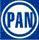 Partido Acción Nacional345,347345,347TRESCIENTOS CUARENTA Y CINCO MIL TRESCIENTOS CUARENTA Y SIETE.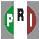 Partido Revolucionario Institucional366,294366,294TRESCIENTOS SESENTA Y SEIS MIL DOSCIENTOS NOVENTA Y CUATRO.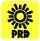 Partido de la Revolución Democrática33,35533,355TREINTA Y TRES MIL TRESCIENTOS CINCUENTA Y CINCO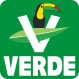 Partido Verde Ecologista de México38, 68738, 687TREINTA Y OCHO MIL SEISCIENTOS OCHENTA Y SIETE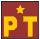 Partido del Trabajo15,04015,040QUINCE MIL CUARENTA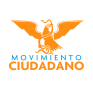 Movimiento Ciudadano23,09923,099VEINTITRÉS MIL NOVENTA Y NUEVE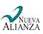 Partido Nueva Alianza24,95224,952VEINTICUATRO MIL NOVECIENTOS CINCUENTA Y DOS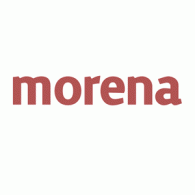 MORENA231,214231,214DOSCIENTOS TREINTA Y UN MIL DOSCIENTOS CATORCE.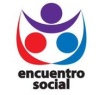 Partido Encuentro Social11,32911,329ONCE MIL TRESCIENTOS VEINTINUEVECandidatos no registrados421421CUATROCIENTOS VEINTIUNOC. INDEPENDIENTE10,95710,957DIEZ MIL NOVECIENTOS CINCUENTA Y SIETEVotos nulos33,891TREINTA Y TRES MIL OCHOCIENTOS NOVENTA Y UNOTREINTA Y TRES MIL OCHOCIENTOS NOVENTA Y UNOVOTACIÓN EMITIDA1,134,586UN MILLON CIENTO TREINTA Y CUATRO MIL QUINIENTOS OCHENTA Y SEIS.UN MILLON CIENTO TREINTA Y CUATRO MIL QUINIENTOS OCHENTA Y SEIS.VOTACIÓN EMITIDAVOTOS NULOSVOTOS DE CANDIDATOS NO REGISTRADOSTOTAL1,134,58633,8914211,100,274PARTIDO POLÍTICOPARTIDO POLÍTICOPARTIDO POLÍTICOPARTIDO POLÍTICOPORCENTAJE MÍNIMO DE ASIGNACIÓN Partido Acción Nacional31.39%Partido Revolucionario Institucional33.29%Partido de la Revolución Democrática3.03%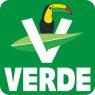 Partido Verde Ecologista de México3.52%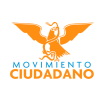 MOVIMIENTO CIUDADANO2.10%Partido Nueva Alianza2.27%MORENA21.01%PARTIDO POLÍTICOPARTIDO POLÍTICOPARTIDO POLÍTICOPARTIDO POLÍTICOPORCENTAJE MÍNIMO DE ASIGNACIÓN Partido del Trabajo1.37%Partido Encuentro Social1.03%VOTACIÓN EMITIDAVOTACIÓN EMITIDAVOTOS P.P QUE NO ALCANZARON EL P.M.A.VOTOS DE CANDIDATOS REGISTRADOSVOTOS NULOSCANDIDATO INDEPENDIENTE1,134,58626 36926 36942133 89110 957PARTIDO ACCIÓN NACIONAL32.49%PARTIDO REVOLUCIONARIO INSTITUCIONAL34.46%PARTIDO DE LA REVOLUCIÓN DEMOCRÁTICA3.14%PARTIDO VERDE ECOLOGISTA DE MEXICO3.64%MOVIMIENTO CIUDADANO2.17%NUEVA ALIANZA2.35%MORENA21.75% PARTIDO ACCIÓN NACIONAL40.49%PARTIDO REVOLUCIONARIO INSTITUCIONAL42.46%PARTIDO DE LA REVOLUCIÓN DEMOCRÁTICA11.14%PARTIDO VERDE ECOLOGISTA DE MEXICO11.64%MOVIMIENTO CIUDADANO10.17%NUEVA ALIANZA10.35%MORENA29.75%PARTIDO ACCIÓN NACIONAL10PARTIDO REVOLUCIONARIO INSTITUCIONAL10PARTIDO DE LA REVOLUCIÓN DEMOCRÁTICA2PARTIDO DEL TRABAJO0PARTIDO VERDE ECOLOGISTA DE MEXICO2MOVIMIENTO CIUDADANO2NUEVA ALIANZA2MORENA7PARTIDO ACCIÓN NACIONAL24.49%PARTIDO REVOLUCIONARIO INSTITUCIONAL26.46%PARTIDO DE LA REVOLUCIÓN DEMOCRÁTICA-4.86%PARTIDO VERDE ECOLOGISTA DE MEXICO-4.36%MOVIMIENTO CIUDADANO-5.83%NUEVA ALIANZA-5.65%MORENA13.75%PARTIDO ACCIÓN NACIONAL7PARTIDO REVOLUCIONARIO INSTITUCIONAL7PARTIDO DE LA REVOLUCIÓN DEMOCRÁTICA1PARTIDO DEL TRABAJO0PARTIDO VERDE ECOLOGISTA DE MEXICO1MOVIMIENTO CIUDADANO1NUEVA ALIANZA1MORENA4HOMBRESMUJERES1411PARTIDONOMBREPANKATHIA MARÍA BOLIO PINELOPARTIDONOMBREPRDMARIO ALEJANDRO CUEVAS MENAPARTIDONOMBREPVEMPARTIDONOMBREMOVIMIENTO CIUDADANOSILVIA AMÉRICA LOPEZ ESCOFFIEPARTIDONOMBRENUEVA ALIANZAPARTIDONOMBREMORENAJOSÉ ANTONIO FIGUEROA JIMÉNEZLETICIA GABRIELA EUAN MIS10.- FATIMA DEL ROSARIO PERERA SALAZARMTRA. MARÍA DE LOURDES ROSAS MOYACONSEJERA PRESIDENTEMTRO. HIDALGO ARMANDO VICTORIA MALDONADOSECRETARIO EJECUTIVO LIC. JOSÉ ANTONIO GABRIEL MARTÍNEZ MAGAÑACONSEJERO ELECTORALDR. JORGE MIGUEL VALLADARES SÁNCHEZCONSEJERO ELECTORALMTRO. ANTONIO IGNACIO MATUTE GONZÁLEZ CONSEJERO ELECTORALLIC. JORGE ANTONIO VALLEJO BUENFIL CONSEJERO ELECTORALMTRA. DELTA ALEJANDRA PACHECO PUENTECONSEJERA ELECTORALC. AARON NATANEAL BACAB HAUPARTIDO ACCIÓN NACIONALC. EDUARDO SOBRINO SIERRAPARTIDO DE LA REVOLUCIÓN DEMOCRÁTICAC. CARLOS MIGUEL PÉREZ ANCONAPARTIDO VERDE ECOLOGISTA DE MÉXICOLIC. RICARDO GABRIEL BARAHONA RÍOSPARTIDO NUEVA ALIANZAC. HUMBERTO ALEJANDRO RODRÍGUEZ GARCÍAPARTIDO ENCUENTRO SOCIAL MARÍA DEL MAR TREJO PÉREZCONSEJERA ELECTORALMTRO. GASPAR DANIEL ALEMAÑY ORTIZPARTIDO REVOLUCIONARIO INSTITUCIONALC. JOSÉ JACINTO SOSA NOVELOPARTIDO DEL TRABAJOC. CONRADO SÁNCHEZ BARRAGÁNPARTIDO MOVIMIENTO SOCIALC. ELVIRA MORENO CORZOPARTIDO MORENAROSA ADRIANA DÍAZ LIZAMAÁNGEL ANTONIO GONZÁLEZ ESCALANTE MIGUEL ESTEBAN RODRÍGUEZ BAQUEIRO JOSÉ FILIBERTO GARCÍA HERRERA KATHIA MARÍA BOLIO PINELOFRANCISCO JAVIER RODRÍGUEZ VADILLOMIGUEL ÁNGEL GUTIÉRREZ MACHADOROBERTO CARLOS TOLOSA PENICHEGORETTY ENID OROZCO MEDINAAREMI BEATRIZ MENDOZA CUEVASMARIO ALEJANDRO CUEVAS MENADOMINGA ADRIANA VARGAS LEÓNTERESITA DE JESÚS BORGES PASOSMARIO JOAQUÍN PALACIOS SEGURAFILIBERTO CANUL CHACJIMY YAMIL AMBROSIO CAMARGO MARTHA LILIA DEL CARMEN SOLÍS CISNEROSJORGE ALBERTO CASTRO CARVAJALALBELTO ADONAY MENA MONFORTELEONISE DEL SOCORRO OY CHANHARRY GERARDO RODRÍGUEZ BOTELLO FIERROMARÍA TERESA MOISÉS ESCALANTEFABIOLA MISHEL PÉREZ NAJERALIZZETE JANICE ESCOBEDO SALAZARFAUSTO JOSÉ PEREYRA CARMONAMARTIN ENRIQUE CASTILLO RUZHORTENCIA DE GUADALUPE POLANCO ROJASQUIRIAT NEFTALI ROSADO SCHRADERRANDY FERNANDO MÉNDEZ AGÜEROMIGUEL ANDRÉS DUARTE MANCILLASILVIA AMERICA LÓPEZ ESCOFFIEZHAZIL LEONOR MÉNDEZ HERNANDEZHUGO ADAN GONZÁLEZ CRESPO GIEZE AZUCENA NAAL MEDINAMARÍA DEL CARMEN XACUR SALAZARRUBI GUADALUPE CANUL UCRODRIGO MENDOZA MARTÍNEZÁNGEL ANTONIO GONZÁLEZ ESCALANTEAMAIRANI ANAHI PIÑA ORDAZJOSÉ FILIBERTO GARCÍA HERRERALUIS MARÍA AGUILAR CASTILLOMARCOS NICOLAS RODRÍGUEZ RUZSARA PATRICIA LARA PALMAMARTIN ENRIQUE CASTILLO RUZCARLOS ALEJANDRO ORTIZ ROSADOVIDA ARAVARI GÓMEZ HERRERA ROCIO DEL CARMEN TORRES PÉREZEFRAÍN ERNESTO AGUILAR GÓNGORA AREL ALFREDO RIOS CHAYMARIBEL DEL ROSARIO CHUC AYALALUIS HERMELINDO LOEZA PACHECOJOSÉ ANTONIO FIGUEROA JIMÉNEZLETICIA GABRIELA EUAN MISFÁTIMA DEL ROSARIO PERERA SALAZAROMAR DAVID PÉREZ AVILÉSMARIA ADELA BALAM UCMAYRA GUADALUPE NAH DZUL ALBERTO NOLASCO SOSALUIS JORGE MEDINA Y CASTROLIZBETH BEATRIZ HERNANDEZ KANTUNROSA ADRIANA DÍAZ LIZAMAÁNGEL ANTONIO GONZÁLEZ ESCALANTE MIGUEL ESTEBAN RODRÍGUEZ BAQUEIRO JOSÉ FILIBERTO GARCÍA HERRERA KATHIA MARÍA BOLIO PINELOFRANCISCO JAVIER RODRÍGUEZ VADILLOMIGUEL ÁNGEL GUTIÉRREZ MACHADOROBERTO CARLOS TOLOSA PENICHEGORETTY ENID OROZCO MEDINAAREMI BEATRIZ MENDOZA CUEVASMARIO ALEJANDRO CUEVAS MENADOMINGA ADRIANA VARGAS LEÓNTERESITA DE JESÚS BORGES PASOSMARIO JOAQUÍN PALACIOS SEGURAFILIBERTO CANUL CHACJIMY YAMIL AMBROSIO CAMARGO MARTHA LILIA DEL CARMEN SOLÍS CISNEROSJORGE ALBERTO CASTRO CARVAJALALBELTO ADONAY MENA MONFORTELEONISE DEL SOCORRO OY CHANHARRY GERARDO RODRÍGUEZ BOTELLO FIERROMARÍA TERESA MOISÉS ESCALANTEFABIOLA MISHEL PÉREZ NAJERALIZZETE JANICE ESCOBEDO SALAZARFAUSTO JOSÉ PEREYRA CARMONAMARTIN ENRIQUE CASTILLO RUZHORTENCIA DE GUADALUPE POLANCO ROJASQUIRIAT NEFTALI ROSADO SCHRADERRANDY FERNANDO MÉNDEZ AGÜEROMIGUEL ANDRÉS DUARTE MANCILLASILVIA AMERICA LÓPEZ ESCOFFIEZHAZIL LEONOR MÉNDEZ HERNANDEZHUGO ADAN GONZÁLEZ CRESPO GIEZE AZUCENA NAAL MEDINAMARÍA DEL CARMEN XACUR SALAZARRUBI GUADALUPE CANUL UCRODRIGO MENDOZA MARTÍNEZÁNGEL ANTONIO GONZÁLEZ ESCALANTEAMAIRANI ANAHI PIÑA ORDAZJOSÉ FILIBERTO GARCÍA HERRERALUIS MARÍA AGUILAR CASTILLOMARCOS NICOLAS RODRÍGUEZ RUZSARA PATRICIA LARA PALMAMARTIN ENRIQUE CASTILLO RUZCARLOS ALEJANDRO ORTIZ ROSADOVIDA ARAVARI GÓMEZ HERRERA ROCIO DEL CARMEN TORRES PÉREZEFRAÍN ERNESTO AGUILAR GÓNGORA AREL ALFREDO RIOS CHAYMARIBEL DEL ROSARIO CHUC AYALALUIS HERMELINDO LOEZA PACHECOJOSÉ ANTONIO FIGUEROA JIMÉNEZLETICIA GABRIELA EUAN MISFÁTIMA DEL ROSARIO PERERA SALAZAROMAR DAVID PÉREZ AVILÉSMARIA ADELA BALAM UCMAYRA GUADALUPE NAH DZUL ALBERTO NOLASCO SOSALUIS JORGE MEDINA Y CASTROLIZBETH BEATRIZ HERNANDEZ KANTUNROSA ADRIANA DÍAZ LIZAMAMIGUEL ESTEBAN RODRÍGUEZ BAQUEIROKATHIA MARIA BOLIO PINELOMIGUEL ÁNGEL GUTIÉRREZ MACHADOGORETTY ENID OROZCO MEDINAFRANCISCO ALBERTO TORRES RIVASMELBA DEL ROSARIO ABRAHAM HOYOSARTURO JOSÉ PATRÓN CERVERAEMILIA CONCEPCIÓN HERRERA TRUEBAWILBERTH MARTIN CERVANTES EKMARIO ALEJANDRO CUEVAS MENATERESITA DE JESÚS BORGES PASOSFILIBERTO CANUL CHACMARTHA LILIA DEL CARMEN SOLÍS CISNEROSALBELTO ADONAY MENA MONFORTEHARRY GERARDO RODRÍGUEZ BOTELLO FIERROFABIOLA MISHEL PEREZ NAJERAFAUSTO JOSE PEREYRA CARMONAHORTENCIA DE GUADALUPE POLANCO ROJASRANDY FERNANDO MENDEZ AGÜEROSILVIA AMERICA LOPEZ ESCOFFIEHUGO ADAN GONZÁLEZ CRESPOMARIA DEL CARMEN XACUR SALAZARRODRIGO MENDOZA MARTÍNEZAMAIRANI ANAHI PIÑA ORDAZLUIS MARÍA AGUILAR CASTILLOSARA PATRICIA LARA PALMACARLOS ALEJANDRO ORTIZ ROSADOROCIO DEL CARMEN TORRES PÉREZAREL ALFREDO RIOS CHAYLUIS HERMELINDO LOEZA PACHECOLETICIA GABRIELA EUAN MISOMAR DAVID PÉREZ AVILESMAYRA GUADALUPE NAH DZULLUIS JORGE MEDINA Y CASTRO1XVPROPIETARIOÁNGEL ANTONIO GONZÁLEZ ESCALANTE8.1353%XV2VIIIPROPIETARIOJOSÉ FILIBERTO GARCÍA HERRERA6.4703%VIII3IIIPROPIETARIOFRANCISCO JAVIER RODRÍGUEZ VADILLO6.4049%III4XIIPROPIETARIOROBERTO CARLOS TOLOSA PENICHE6.3403%XII5IXPROPIETARIOAREMY BEATRIZ MENDOZA CUEVAS6.2966%IX1XIIpropietarioDOMINGA ADRIANA VARGAS LEON23.6127%XII2XIIIpropietarioMARIO JOAQUIN PALACIOS SEGURA20.1619%XIII3VIpropietarioJIMY YAMIL AMBROSIO CAMARGO10.7000%VI4VIIIpropietarioJORGE ALBERTO CASTRO CARVAJAL7.8099%VIII5XIVpropietarioLEONISE DEL SOCORRO OY CHAN7.3422%XIV1XIpropietarioMARÍA TERESA MOISES ESCALANTE11.3346%XI2XIIpropietarioLIZZETE JANICE ESCOBEDO SALAZAR11.0968%XII3VIIIpropietarioMARTIN ENRIQUE CASTILLO RUZ10.7556%VIII4VI propietarioQUIRIAT NEFTALI ROSADO SCHRADER10.5022%VI 5IXpropietarioMIGUEL ANDRÉS DUARTE MANCILLA9.3055%IX1 VIpropietarioZHAZIL LEONOR MENDEZ HERNANDEZ11.4507% VI2XIVpropietarioGIEZE AZUCENA NAAL MEDINA11.1477%XIV3XIIIpropietarioRUBI GUADALUPE CANUL UC11.1087%XIII4XVpropietarioÁNGEL ANTONIO GONZÁLEZ ESCALANTE9.4506%XV5VIIIpropietarioJOSE FILIBERTO GARCIA HERRERA7.7016%VIII1VIpropietarioMARCOS NICOLAS RODRIGUEZ RUZ8.6045VI2VIIIpropietarioMARTIN ENRIQUE CASTILLO RUZ6.5005VIII3IIpropietarioVIDA ARAVARI GOMEZ HERRERA4.2722II4IIIpropietarioEFRAIN ERNESTO AGUILAR GONGORA3.7913III5XVpropietarioMARIBEL DEL ROSARIO CHUC AYALA3.7111XV1IpropietarioJOSÉ ANTONIO FIGUEROA JIMÉNEZ 8.9056I2XIpropietarioFÁTIMA DEL ROSARIO PERERA SALAZAR8.7841XI3IIpropietarioMARIA ADELA BALAM UC8.7754II4IVpropietarioALBERTO NOLASCO SOSA 7.5186IV5XpropietarioLIZBETH BEATRIZ HERNANDEZ KANTUN7.3620X